Document SummaryLog of ChangesDisclaimerGS1, under its IP Policy, seeks to avoid uncertainty regarding intellectual property claims by requiring the participants in the Work Group that developed this document to agree to grant to GS1 members a royalty-free license or a RAND license to Necessary Claims, as that term is defined in the GS1 IP Policy. Furthermore, attention is drawn to the possibility that an implementation of one or more features of this Specification may be the subject of a patent or other intellectual property right that does not involve a Necessary Claim. Any such patent or other intellectual property right is not subject to the licensing obligations of GS1. Moreover, the agreement to grant licenses provided under the GS1 IP Policy does not include IP rights and any claims of third parties who were not participants in the Work Group.Accordingly, GS1 recommends that any organization developing an implementation designed to be in conformance with this Specification should determine whether there are any patents that may encompass a specific implementation that the organization is developing in compliance with the Specification and whether a license under a patent or other intellectual property right is needed. Such a determination of a need for licensing should be made in view of the details of the specific system designed by the organization in consultation with their own patent counsel.THIS DOCUMENT IS PROVIDED AS IS WITH NO WARRANTIES WHATSOEVER, INCLUDING ANY WARRANTY OF MERCHANTABILITY, NONINFRINGMENT, FITNESS FOR PARTICULAR PURPOSE, OR ANY WARRANTY OTHER WISE ARISING OUT OF THIS SPECIFICATION. GS1 disclaims all liability for any damages arising from use or misuse of this Standard, whether special, indirect, consequential, or compensatory damages, and including liability for infringement of any intellectual property rights, relating to use of information in or reliance upon this document.GS1 retains the right to make changes to this document at any time, without notice. GS1 makes no warranty for the use of this document and assumes no responsibility for any errors which may appear in the document, nor does it make a commitment to update the information contained herein.Table of contents1 	Introduction	82 	General information	92.1 	Harmonisation	92.2 	Languages and roles	92.3 	Industry agreements on label information	102.3.1 	Agreements for brand owners	102.3.2 	Agreements for data users	102.4 	Deadline pre-announcement	102.5 	Changing product data in GDSN	112.6 	Discontinue a trade item	112.7 	Global Product Classification (GPC)	112.7.1 	Search for the right Global Product Classification (GPC) code	122.8 	Taxes	122.9 	Data quality	123 	Packaging material	133.1 	Requirements for environmental taxes on packaging	133.2 	Step by step plan for filling in information	134 	Definitions for composite articles (multipack/components/variety packs)	165 	Hierarchy	185.1 	Packaging hierarchy	185.1.1 	Example: Pallet of toilet paper, soft drink, etc.	185.1.2 	Example: display with different packs of chocolate bars	195.2 	Composite trade items	205.2.1 	Example: Specialty beers plus glass	206 	Pallet information	226.1 	When to use a GTIN pallet and when to use a non-GTIN pallet	226.2 	Which attributes should be used in which scenario?	226.3 	How to switch from non-GTIN pallets to GTIN pallets	237 	Returnable packaging	257.1 	Returnable packaging, ‘empty’ units	257.2 	Hierarchy of ‘full’ units (trade items that have returnable packaging)	268 	Specific instructions/use cases	288.1 	How to enter pre-packed variable weight items	288.1.1 	Pre-packed variable weight items as consumer units	288.1.2 	Pre-packed variable weight items as trade units	298.2 	Gadgets/promotional	298.3 	Private label products	309 	Communication of displays	319.1.1 	What is a display?	319.1.2 	Before communicating displays	319.1.3 	GDSN attributes used for displays	319.1.4 	The display hierarchy	3310 	Label information: EU Regulation on food information	3510.1 	Entering nutrients in 6 steps	3510.2 	Recording label information on the lowest-level unit that is not a consumer unit	3810.3 	Allergens	3810.3.1 	Allergen containment code field	3911 	Label information for health & beauty products	4011.1 	Definition of product groups	4011.1.1 	Food supplements	4011.1.2 	Special foods	4011.1.3 	Medical devices	4011.1.4 	Pharmaceutical items	4111.1.5 	Healthcare products (external use, non-cosmetic)	4111.1.6 	Cosmetics and personal care products	4112 	Label information of animal nutrition	4212.1 	European regulation regarding animal nutrition	4212.1.1 	Entering the FIN (Factory Identification Number)/establishment approval number	4212.2 	Populating the animal nutrition fields	4312.2.1 	Example of a label	4312.2.2 	Entering information from the feeding table	4312.2.3 	Energy content statement	4513 	Dangerous goods	4614 	Appendix	47A.1 	Allergen Code List	47A.2 	Overview of regulations/guidelines/directives for specific products traded in food, health and beauty, to be used as additional guidance to the field ‘Additional legal product information’	69A.3 	ATC codes	72A.4 	Fields for fruits and vegetables not used in the Benelux	75IntroductionGS1 Belgium & Luxembourg and GS1 Netherlands offer, in close cooperation, a solution for an unambiguous and reliable exchange of trade item master data in the Fast Moving Consumer Goods (FMCG) industry in Belgium and Luxembourg and the Food, Health and Beauty industry in the Netherlands. This solution is called My Product Manager in Belgium & Luxembourg and GS1 Data Source in the Netherlands. Both solutions enable suppliers and retailers to exchange trade item data via the Global Data Synchronisation Network (GDSN).This document provides an explanation on important subjects and specific procedures that should be followed while entering attributes and exchanging data between trading partners. What is GS1 Data Source/My Product Manager?GS1 Data Source/ My Product Manager (referred to in the remainder of this document as data pool) use the international GDSN standard. This standard defines which data is stored and shared and how. Suppliers send their trade item data to the data pool. In this process they determine which buyers have access to that information. Having obtained the data, buyers can use it for their own systems.Dutch and Belgilux companies in food, health and beauty and FMCG have agreed what information is exchanged via the data pool to make business run smoothly, for example:Product information: e.g. Global Trade Item Number, product name and category.Logistical information: e.g. packaging, dimensions and weight.Financial information: e.g. VAT rate.Label information: e.g. allergens, nutritional values and usage instructions (of packaged food, health & beauty products).Centralised information exchange via the data pool only works optimally if all links in the supply chain can rely on the quality of trade item data. Well-established data is: complete, consistent and in line with the standards and agreed rules.General informationHarmonisationGS1 Belgium & Luxembourg and GS1 Netherlands have realised a harmonised data model to simplify data exchange between companies in Belgium, Luxembourg and the Netherlands. The data model provides an overview of all attributes used in Belgium, Luxembourg and the Netherlands. It is applicable to the Fast Moving Consumer Goods (FMCG) industry in Belgium and Luxembourg and the food, health and beauty industry in the Netherlands. Each attribute can be found in GS1 Attribute Explorer together with additional information such as definitions, cardinality (when entering an attribute is mandatory or optional), instructions, examples, code lists etc. National laws are applicable and any differences are stated clearly in this document.The Benelux data model is governed by the Benelux Maintenance group. Languages and rolesRules for language:The Netherlands (target market 528):Logistical information: text may be entered in more than one language in text fields, provided that language codes are included. For the Dutch target market, enter at least the language code Dutch (nl), even when the language used is not Dutch. If desired, you can repeat this field including the language code of the used language.Label information: for the Dutch target market you should enter label information in Dutch. If all information on the label is only available in another language, enter it in that language including the language code Dutch (nl). If only part of the text on the packaging is in a language other than Dutch, the information in the other language may also be entered, but that is not necessary. If you want to enter that information in that language, it is obligatory to do this with language code Dutch (NL). If desired, you can repeat the information using the language code of the language used. It is also possible (optional) to enter the text in several languages for the Dutch target market. Use ISO code list 639 when entering the language codes. Belgium (target market 056):Logistical information: all logistical description fields (e.g. Functional name, Trade item description, Description short, etc.) must be provided at least in Dutch, French, German and English.Label information: all label information fields (e.g. Label description, Ingredient statement, etc.) must be provided at least in Dutch and French. In the instructions for the fields where information must be entered in multiple languages, the mandatory languages will be mentioned. Luxembourg (target market 442):Logistical information: all logistical description fields (e.g. Functional name, Trade item description, Description short, etc.) must be provided at least in French, German and English.Label information: all label information fields (e.g. Label description, Ingredient statement, etc.) must be provided at least in German and French.	In the instructions for the fields where information must be entered in multiple languages, the mandatory languages will be mentioned.
Roles and responsibilities:The buyer may ask his information provider to publish only the part of his assortment that is relevant to him.It is important that the information provider enters all the relevant data before publishing it. The provider is always responsible for supplying correct trade item data to the buyer.A product with the same product code or GTIN (Global Trade Item Number) may be available from more than one supplier, so the buyer must be able to record the same GTIN for different suppliers.Both the supplier and the buyer must use the Global Location Number (GLN) to enable parties to be identified and referred to. Industry agreements on label informationAgreements for brand ownersThe brand owner is responsible for the data provided, even if he outsources the submission of data. The data must be consistent, accurate, timely, complete, up to date and based on GS1 GDSN standards. This means that:The brand owner decides to whom the data is published.All the data required under Regulation (EU) No. 1169/2011, product-specific EU Regulations and Directives and the applicable national rules must be exchanged (apart from batch codes and Best Before/Use By expiry dates).The data in the data pool must be identical to the data on the label.If a field is designated as mandatory (please refer to Attribute Explorer), the information provider must supply the data for this field if the data is declared on the product’s label. In the event of an incident/incorrect data (e.g. a mistake in the information on allergens) the information provider should make a special effort to ensure that the data user is sent the correct information as soon as possible.Final label information should be added to the logistical data in the data pool no later than 14 days before the first despatch.Agreements for data usersThe users of the information in the data pool are, for example, the parties that actually sell the products. They are subject to the following rules:Data users must use the data responsibly.The data provided must be reproduced unchanged.Corrections must be incorporated as soon as possible.If an error is detected, it must be reported to the information provider as soon as possible.The information recipient may use the published product data to comply with Regulation (EU) No. 1169/2011. The published data must not be sold to other parties or communicated directly to parties to which the brand owner does not wish to publish them.Deadline pre-announcementDeadlines by which the supplier must provide the required information are as follows:Ensure that logistical data is available in the data pool no later than 12 weeks before the first date of delivery (‘first ship date time’). If the information has not yet been completed or finalised, enter 'PRELIMINARY' in the ‘Preliminary item status code’ field.Ensure that label information is available in the data pool no later than 6 weeks before the first date of delivery (‘first ship date time’). If the information has not yet been completed or finalised, enter ‘PRELIMINARY’ in the ‘Preliminary item status code’ field.If the ‘Preliminary item status code’ field is used (filled with ‘PRELIMINARY’ or 'FINAL'), also fill in the ‘First ship date time’ field. In the case of ‘PRELIMINARY’ make sure the first ship date is after today. This is to check whether the latest update of the status (to ‘FINAL’) takes place in time.Deviations from this directive or deviations from the delivery times for the ‘Fresh’ (e.g. fresh fruits and vegetables) and ‘Promotional items’ categories are always determined in consultation between the supplier and the retailer.Note: make sure the final product data is available in the data pool no later than 2 weeks before delivery.Changing product data in GDSNThere are various reasons for changing the data of your product. This can be a correction of the data or a change of the physical product, which means that you also have to adjust the data. When making a physical change, always check the GS1 GTIN Management standard to determine whether the change causes you to assign a new GTIN to the product.How to make adjustments in the datapool?Watch this video (in Dutch) for more information on changing and publishing data.Do you have a machine to machine (M2M) connection? Then you have different options in the XML message for the various changes. To do this, choose ‘CORRECT’ or ‘CHANGE_BY_REFRESH’ in the ‘documentCommandHeader’ element. For more information, see section 4.2 of the GDSN Operations Manual.Discontinue a trade itemThe following steps illustrate the process that the manufacturer uses to discontinue a trade item (GTIN) permanently and correctly. The example below (step 1 through step 2) applies to the web user interface.Step 1 - populate end availability date timeAs soon as all invoices are paid by the retailer, and when you want to terminate the product/hierarchy permanently, populate the ‘End availability date/time’ field with the date of termination. Save this date and publish the product. Follow this procedure for all layers in the hierarchy. Note: if you want to terminate products temporarily, also fill in the ‘End availability date/time’ and furthermore the ‘Seasonal product indicator’ field with ‘TRUE’. You subsequently save this date and publish the data. Consequently, you do not need to actively stop the publishing of the data.Step 2 – withdrawal of the publicationsAs soon as the entered date has expired, the data pool will automatically withdraw the publication. The product will get the status ‘Ended’. This does not apply to products with the value ‘TRUE’ in ‘Seasonal product indicator’. Those publications will not be withdrawn after the end availability date time has expired.Make sure you always start by removing the highest level (trade unit or pallet) and then the lower levels (such as the consumer unit). Before carrying out the final termination of products, wait until they have actually been disappeared from the data quality report. If a product has not been terminated in the correct way, but has been removed, the product will stay active in the data pool. You can see if this is the case in MijnGS1, if they are still active they will appear in the overview with all the products. This overview is updated every night.Global Product Classification (GPC)GPC (Global Product Classification) is a global standard and part of the GS1 system. GPC helps global trading partners to group products in the same way throughout the world. To be able to group the products, a hierarchical system has been developed. The GPC hierarchy consists of four layers. These four layers (from high to low) are:‘Segment’‘Family’‘Class’‘Brick’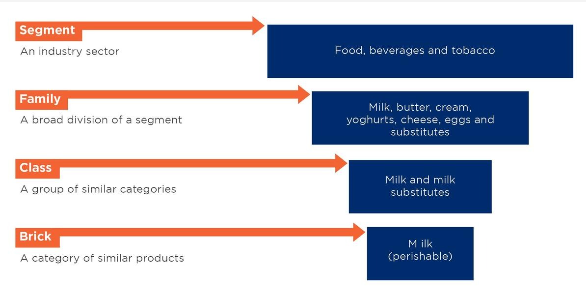 Figure 2.1: GPC layersThe ‘Segment’, ‘Family’ and ‘Class’ layers are used only to find the right ‘Brick’ but are not communicated. The building block of GPC is therefore the brick. There are bricks for everything from a car to a bottle of milk. The highest level of the classification (‘Segment’) is defined as a particular industry. For example, a bottle of milk belongs to the food, beverages and tobacco segment.To add more detail to the GPC bricks, use attributes and attribute values. The use of these attributes and attribute values is not mandatory in the Netherlands and Belgium and Luxembourg. A brick can have no attributes, one attribute or multiple attributes. However, an attribute can only have one value.Search for the right Global Product Classification (GPC) code If you are searching for the right classification code for your product, use the GPC browser to find it.It is important to choose the correct GPC for your product. If you cannot find the right GPC code, choose a GPC code of a product group that is close to the product you want to classify. It is possible to add a new GPC code or to change an existing one by submitting a change request. The GPC system is updated twice a year. The updates are published in June and December and implemented in GDSN within five months (in May and November).TaxesNational laws on taxes are applicable. There are specific guidelines on taxes for the Belgian and Luxembourg market; check the additional information on taxes. In the case of returnable packaging for which no tax applies, use dutyFeeTaxCategoryCode EXEMPT.Use for target market Netherlands only High (hoog), Low (laag), Zero (nul) or Exempt (Uitgezonderd). See also: Belastingdienst btw-tarief.Data quality The data exchange via the data pool must be reliable. Therefore, data quality programmes are in place in GS1 Netherlands and GS1 Belgium & Luxembourg. They are based on the same principles, but differ somewhat (both in setup and in execution). Two types of Data Quality checks are part of the data quality programmes:Physical checks on the logistical and label information.Logical checks (validations) on data combined. The validations will be harmonised for the Benelux countries at a later stage. Packaging materialIn some cases, especially when items cross national borders, data recipients will ask the suppliers to provide the detailed constitution of a product packaging via GDSN. This will allow the data recipients for example to conduct proper waste management, or to complete legal declarations (e.g. Fost Plus, Afvalfonds and VAL-I-PAC declaration). Requirements for environmental taxes on packagingDifferent requirements apply to reusable packaging. The following applies in the Netherlands and Belgium:In scope: Returnable packaging that is used as packaging for the consumer product, and therefore is returned by the consumer to the store. Examples are beer bottles and beer crates.Out of scope: Returnable packaging that is used for the logistics between manufacturers and retailers are out of scope. Examples are CBL crates, EPS crates or pallets.Note: An exception applies to Delhaize Le Lion/De Leeuw. They wish to also receive the packaging information of logistical Returnable packages.Step by step plan for filling in informationBelow are the steps on how to enter packaging information. These steps should be repeated for every packaging level: consumer unit, trade unit, etc.Determine if the packaging has returnable empties (a product packaging that will be re-used):Does the product contain a returnable package? Fill in the field via the attribute ‘Is packaging marked returnable’ (isPackagingMarkedReturnable). Example: beer sold in glass bottles that can be returned: isPackagingMarkedReturnable = true. For packaging that contains returnable empties, it is mandatory to populate other fields concerning returnable empties information as well. Please refer to chapter 7.Determine the prevalent packaging element:
Select a code from the Packaging Type Code list (e.g. code ‘BO’ for Bottle). If the packaging consists of multiple elements, as most do, only specify the prevalent element specified with a specific code. The other packaging elements that can be detached from the product should also be indicated, but with the PackagingTypeCode ‘PUG’ (=unspecified).In some cases a product can have more than one packaging that can be of a prevalent type. In that case, it is allowed to populate multiple packaging types. Example: a plastic pot of yoghurt or cream cheese which is enveloped by a carboard sleeve has 2 prevalent packaging elements: the pot and the sleeve. Here you indicate both prevalent packaging types with their packagingTypeCode: pot = ‘PT’ and sleeve = ‘SY’.
The lid of the pot is part of the pot and can be detached from it, so is identified as ‘PUG’.
An exception: fill in caps of bottles that are in the same material as the bottle itself (e.g. in PET) in the field ‘Packaging type code’ with the code ‘BO’. Only if they are made from other materials (e.g. METAL), then you list them under a separate packagingTypeCode (for example METAL: ‘PUG’.) For each of the packaging elements, fill in the field ‘Packaging material type code’ (see step 5).Indicate the packaging level: Us the field ‘Packaging level’ and indicate the level of the packaging: 1 = Primary: packaging designed to make one selling unit for the consumer. This will be the packaging level for articles that are indicated as ‘BASE_UNIT_OR_EACH’ or ‘PACK_OR_INNER_PACK’. Multipacks (e.g. a six pack of bottles) will in this case also have packaging level 1. Example: a plastic PET bottle sold to the consumer would have packagingTypeCode = BO and packagingLevel = 1.2 = Secondary: grouping of multiple primary packages. This will normally be the CASE level. 3 = Tertiary: packaging intended for transport of selling units. This will normally be the PALLET level.If a higher or lower packaging level has not assigned its own GTIN, you add the packaging information to the higher or lower level.
What to do with a consumer unit that contains another consumer unit?If the units in the package have their own GTIN, e.g. a pack of 6 cans of soda, the packaging material of the unit (the tin) is ONLY filled in with the GTIN of the unit itself and no longer in the other packaging. Only the packaging material of that packaging is filled in. If the units in the package DO NOT have their own GTIN (this is called "components"), e.g. a bag containing several small bags of chips: fill in the packaging material of the units (small bags of chips) at the level of the larger packaging (the large bag).Note: always start by entering the product's packaging data of the level in the hierarchy that has a GTIN assigned. So for the box whose pallet does not have a GTIN, start with the data of the box and then add the packaging data of the pallet to it. In the example of the bag with small bags of chips in it, you start with the data of the bag, because it has been identified with a GTIN, and then fill in the details of the small pouches.Provide a detailed description for each packaging element:Provide in attribute ‘Packaging type description’ a detailed description of the packaging of the entire product, including al it’s packaging elements. For the prevalent packaging element(s) (see step 2), this is the packaging element that is not equal to ‘PUG’. Example: PET bottle with HDPE cap, Sleeve in plastic, wrapped in plastic with a paper label.List all the materials relative to the PackagingTypeCode:Fill in all the materials in the ‘Packaging material type code’ field. All codes from the Benelux ‘PackagingMaterialTypeCode’ (see GS1 Attribute Explorer) can be used. If the material is a composite material, then use the code ‘COMPOSITE’ in the field ‘Packaging material type code’ (depending on the material used).Enter the weight of the materials:Fill in the weight of the materials in the field ‘Packaging material quantity (+ UOM)’. Use 3 decimal places to describe the quantity as accurate as possible.For some materials you add extra information, or you proceed differently. If you stated ‘GLASS’ or ‘GLASS_COLOURED’ in the field ‘Packaging material type code’, then you indicate if the glass can be restored to be used again or not. Do this by filling in the attribute ‘Is packaging material recoverable’ (TRUE/FALSE). If you stated ‘METAL_STAINLESS_STEEL’, ‘METAL_STEEL’ or ‘METAL_ALUMINUM’ in the field ‘Packaging material type code’, then indicate the thickness of the material in the field ‘Packaging material thickness’. Only use these codes if the packaging material consists of more than 50% in weight from steel or aluminium. If you stated the code POLYMER_PET in the field ‘Packaging material type code’ thenthe supplier should also indicate the transparency/colour of the material in the field ‘Packaging material colour code reference’. Choose from one of the following values:NON_TRANSPARENT_BLACKNON_TRANSPARENT_OTHER	TRANSPARENT_BLUE	TRANSPARENT_COLOURLESS	TRANSPARENT_GREENTRANSPARENT_OTHERTRANSPARENT_BROWNTRANSPARENT_BLACKIf the material is a composite material, then use the code ‘COMPOSITE’ in the field ‘Packaging material type code’.In this case you enter the materials that make up the composite material in the field ‘Composite material detail packaging material type code’. Also indicate the weight in the field ‘Composite material detail packaging material composition quantity’ + UOM. Use the codes ‘METAL_STAINLESS_STEEL’, ‘METAL_STEEL’ or ‘METAL_ALUMINUM’ only if the composite material consists of more than 50% in weight from steel or aluminium.If the composite material consists of several other materials (besides steel/aluminium) and aluminium/steel make up less than 50% of the composite material by weight, then only populate the data for the other materials and add the weight of the aluminium/steel to the material with the highest weight.If, in addition to the aluminium/steel, the composite material consists of only one material in addition to the aluminium/steel and aluminium or steel makes up less than 50% of the composition by weight, then you do not enter this composite as composite material, but only populate the details of the other material. You then add the weight of the aluminium/steel to the other material.If you stated the codes ‘METAL_STAINLESS_STEEL’, ‘METAL_STEEL’ or ‘METAL_ALUMINUM’ in the field ‘Composite material detail packaging material type code’, then you also indicate the thickness of the material in the field ‘Composite material detail packaging material thickness’.Definitions for composite articles (multipack/components/variety packs)An article can have multiple parts, for example in the case of a multi-pack or a variety pack. Articles having different components that do not have their own assigned GTIN are not a multi-pack or a variety pack, but a base unit (article). In the tables below, you will find a short definition of each composite article, together with some examples and instructions on how and where to list the composition of the article.Figure 4.1: productFigure 4.2: multi-packsFigure 4.3: variety packFigure 4.4: componentHierarchyHierarchies are used in the data pool to indicate the link between different logistical levels of a product (e.g. a base unit sold in a case of twelve and then put on a pallet). There are several types of hierarchies in the FMCG and food, health and beauty sector. They are explained, together with their characteristics, in the paragraphs below. Include all levels that carry a GS1 trade item number (GTIN) in the product hierarchy, even if the smallest level is not a consumer unit.Packaging hierarchyA particular product may be listed in multiple versions and in multiple types of packaging in the logistics chain. The purpose of this is to provide more efficient support for operational processes (ordering, inventory control, supply, financial handling). Example:One pot of peanut butter with the GS1 trade item number (GTIN) 8712345000004. The type of packaging is the pot and is intended for sale to consumers (consumer unit and possibly orderable unit). One box with GTIN 8712345000011. The type of packaging is the box, containing 6 pots of peanut butter with GTIN 8712345000004 (this is the consumer unit), and is intended to provide more efficient support for storage (inventory, handling) and distribution processes (transport). This type of packaging is sometimes also referred to as a trade unit and can also function as an orderable unit.Display: a type of packaging intended to present one or more consumer items in clusters, often at a separate location in the store.Example: Pallet of toilet paper, soft drink, etc. Toilet paper, soft drinks, milk, etc. are ordered by the pallet or pallet layer from the supplier and sold individually to consumers. It is possible that the layers do not all consist of the same number of units. In this case, indicate that the pallet is irregularly packed (is load carrier packed irregularly?).Figure 5.1: example pallet of toilet paperExample: display with different packs of chocolate barsThe display contains two different packs of three chocolate bars, of which the individual bar is not sold separately to consumers (it is not a consumer unit). Although the individual bars are not for sale separately, they have their own GS1 article code (GTIN) and you therefore include them in the hierarchy.Figuur 5.2: example of display with different packs of chocolate bars Composite trade itemsA composite trade item (also called a variety package) is a consumer item that consists of two or more consumer units that can also be sold individually. This chapter contains an example of a hierarchy of a composite trade item including which relevant attributes are entered in the data pool.Example: Specialty beers plus glassThe consumer unit in this example consists of an assortment of 3 specialty beers and a glass. These parts are sold individually and as a set to consumers.Figure 5.2: specialty beers plus glass Pallet informationOne of the most common ways to move products across the supply chain is by combining them into logistic units on a pallet. These pallet configurations are used for transport, storage and sometimes for ordering purposes. This section describes the attributes that are used to communicate the relevant pallet information.It is important to make a clear distinction between pallet configurations that have been allocated their own separate GTIN (also known as GTIN pallets) and pallet configurations that do not have a GTIN assigned (also known as non-GTIN pallets).When to use a GTIN pallet and when to use a non-GTIN palletIt is highly recommended always to allocate GTINs to the pallet levels in the data pool. By doing this from the start suppliers avoid having to switch from non-GTIN pallet information to GTIN pallet information at a later stage when new retailers start to use GDSN, or when the pallet configuration for certain retailers’ changes (switching procedure is explained below). In general, if a supplier uses specific pallet configurations (e.g. different pallet types, number of layers per pallet, number of products per layer, etc.) for different retailers, it should always identify each pallet configuration with its own GTIN and create this as a separate product level in the data pool (by linking the specific pallet to the underlying products (e.g. CASE levels).E.g. pallet 1 to retailer A = GTIN 1, pallet 2 to retailer B = GTIN 2Which attributes should be used in which scenario?The table below explains which attributes should be used for the GTIN pallet scenario and which attributes for the non-GTIN pallet scenario.Figure 6.1: attributes and scenarios How to switch from non-GTIN pallets to GTIN palletsWhat should a supplier do if he already communicated non-GTIN pallet information in the past via the data pool and now has a new retailer requesting GDSN data with a specific pallet configuration that differs from the information already communicated on the non-GTIN pallet level?Before making any changes to existing data already communicated via GDSN, the supplier should contact its GDSN retailers that already accepted product data in the past.It is important to:Notify these retailers about the timeframe in which the procedure below will be performed.Limit the changes that are communicated via GDSN to the changes related to the pallet information (no other attributes should be changed). The procedure is as follows:Step 1: unpublish the product hierarchy.Step 2: delete all non-GTIN pallet information on the highest level of the product hierarchy. For a complete list of the non-GTIN pallet attributes, see above.Step 3: create a new product sheet with a separate GTIN for the specific pallet configuration and fill in the correct pallet attributes. For a complete list of all relevant GTIN pallet attributes, see above.Step 4: link the GTIN pallet level to the existing underlying child item(s).Step 5: publish the new hierarchy on the pallet level to the correct retailer(s) (24h after step 1).Returnable packagingReturnable packaging is a generic term for packaging material of value that can be reused more than once. Returnable packaging is used in the supply chain to store, protect, transport and/or present products. Examples are:Roll-in cagesPalletsCratesBottles
Retailers pay, for example, for (the use of) a roll-in cage and in some cases a consumer does as well (a returnable bottle of soda). This is called a deposit. Some returnable packaging remains in store. Examples are roll-in cages and pallets. Other returnable packaging (crates and bottles) will be returned by consumers. In the data pool both the ‘full’ and the ‘empty’ units need to be added, as explained in the following paragraphs.Returnable packaging, ‘empty’ unitsDo you use your own (proprietary) returnable packaging instead of the standard returnable packaging items that are listed in the Benelux Returnable Trade Item List? Then add your ‘empty’ units (returnable packaging) to the data pool. You do not need to create a separate hierarchy: enter every empty returnable package as a separate unit.Enter the returnable packaging as a base unit: set the value ‘Is trade item a base unit’ to ‘True’. Add additional information such as measurements and the returnable package deposit amount. Once entered, the corresponding GTIN of a bottle or a crate can be added to the information on the ‘full’ bottle or crate (the item, please refer to paragraph 2. Hierarchy of ‘full’ units). Always enter returnable packaging as base units, choosing BASE_UNIT_OR_EACH as the trade item unit descriptor.The Netherlands:In the Netherlands all returnable packages that are listed in the Benelux Returnable Trade Item List are already added to GS1 Data Source by GS1 (under GLN 8712345012250, GS1 Data Source Returnable Trade Items) and published to all buyers in the Dutch target market. You do not need to publish those empty returnable packaging units separately. You can add your returnable packaging to this list by submitting a change request. If you do not want to add your own returnable packaging to the list, publish the returnable packaging in the data pool. Suppliers of beer often use the same type of bottle as returnable packaging. The 30 cl ‘Bruin Nederlands Retour CBK-fles’ – the BNR bottle – has been added to the both data pools (in the Netherlands and in Belgium and Luxembourg), as GTIN 8715079031979. In addition to this bottle the following standard bottles and crates have been added:Figure 7.1: standard bottles and ratesSuppliers that deliver their beer in one of these returnable packaging types can choose this code for their returnable packaging.Example of ‘empty’ unit (returnable packaging)Figure 7.2: example of empty unit Hierarchy of ‘full’ units (trade items that have returnable packaging)Add the hierarchy of ‘full’ units. This is the ‘consumer unit’ and all corresponding ‘trade units’. Then add the following attributes to link the full item to the data of the returnable packaging:Set ‘Is packaging marked returnable’ to ‘TRUE’ and fill out ‘Returnable package deposit identification’.In ‘Returnable package deposit identification’ you must enter the GTIN of the returnable package. This may be one of the returnable packaging GTINs that are added to the data pool by GS1 or it may be the GTIN of a returnable packaging that you have added (for example a bottle or a crate; please refer to the previous paragraph 1. ‘Empty’ units).Add these attributes to each item that has a returnable packaging as part of the item. Important: the ‘Is packaging marked returnable’ attribute is a property of an item. A returnable packaging item, representing a certain value, can never be part of an item hierarchy, but it can be an attribute of a trade item.Example of ‘full’ unitBelow is an example of a ‘full’ unit. In practice, the values used in the fields may be different.Please note: in addition to the fields that are mentioned in the examples, the fields that are mandatory for the trade items concerned must also be filled in.* This code refers to the empty ‘returnable package’ bottle.Figure 7.3: example of full unit Other units in the hierarchy (e.g. a crate or a pallet) that have their own returnable packaging must be entered as stated above. Important: for fresh foods a different approach may be needed. Please contact your GS1 office if you have any questions.Specific instructions/use casesHow to enter pre-packed variable weight items A variable weight trade item or unit can be a consumer unit or a trade unit. The information below relates to the rules agreed and the in-store codes used in the Dutch and the Belgian and Luxembourgian market.Pre-packed variable weight items as consumer unitsThe NetherlandsIn practice, variable weight consumer units are coded using in-store codes. The in-store code can be allocated at two points in the supply chain:On the sales floor: these are the codes starting with system code 21, 22 or 28. Information on these items at consumer unit level is not exchanged via GDSN and GS1 Data Source, so we will not discuss them in this document.By the supplier: these are the codes starting with system code 23. Information on these items at consumer level is exchanged via GDSN and GS1 Data Source, so we will explain this.If a retailer wishes to order pre-packed variable weight items from a supplier, the item must be identified in electronic orders and invoices by a ‘standard’ GTIN (Global Trade Item Number) and the item code should not start with system code 23. This is usually resolved by allocating a second code (the ‘standard’ GTIN) to the same consumer unit or by ordering at a higher level (the trade unit). The trade unit is always identified by a ‘standard’ GTIN, which may be prefixed with the digit 9 (for more information on pre-packed variable weight items at trade unit level, see the next section). In the case of private label items, the ‘standard’ GTIN is published by the owner of the private label, not the manufacturer.If the product is ordered at a higher level (the trade unit), however, the retailer still wants to be provided with the information on the consumer unit (e.g. dimensions). In-store codes are not permitted in the GTIN field, so the procedure is as follows:The procedureAllocate a second code to the consumer unit, a ‘standard’ GTIN. Enter that code in the GTIN (Global Trade Item Number) field.This code is only used for administrative purposes and does not need to be physically printed on the product. This ‘standard’ GTIN is therefore also referred to as an ‘administrative GTIN’.The in-store code must also be communicated via GS1 Data Source for subsequent identification and in-store scanning. Use the ‘Additional trade item identification’ and ‘Additional trade item identification type’ fields for this purpose:Enter the in-store code in the ‘Additional trade item identification’ field. How does it work? Enter a leading zero as the first position. Enter the first 7 digits of the 23-code in positions 2 through 8 and add 5 zeroes, this will count up to a code of 13 digits. Calculate the last digit (the check digit). Example of a 23-code: 02312345000002. In the ‘Additional trade item identification type’ field select the For internal use 1 option from the drop-down list (XML value: FOR_INTERNAL_USE_1). This rule has been agreed for the Dutch market. Other countries may have other rules, so contact your foreign buyer to find out what the rule is. Enter a zero price as the price for the in-store code, as the price may vary in store, since it is based on the weight of the item.Belgium & Luxembourg:In Belgium & Luxembourg a specific procedure applies for pre-packed variable weight consumer units (sold under the brand name of the supplier) that are not yet identified via a standard GTIN (e.g. meat, cheese, etc.).In most cases these products have a barcode with a 13-digit number starting with the prefixes 295, 296 or 28 + a national identification number + the price or weight indication of the product + a check digit. Because this number cannot be entered as such in the data pool, the following workaround is used:The information provider should allocate an administrative GTIN to the product to be able to create the product sheet (this number will not be represented in a barcode on the product!)The information provider enters the 13-digit national identification number (with the prefix 295, 296, 28) in the ‘additionalTradeItemIdentification’ field, but instead of the actual price or weight use zeroes to complete the number (+ recalculate the check digit). In the ‘additionalTradeItemIdentificationType’ attribute the code FOR_INTERNAL_USE_1 should be used.Pre-packed variable weight items as trade unitsInvoicing of variable weight products is usually based on the weight supplied. The level at which ordering and invoicing takes place is referred to as ‘trade unit level’.To make it easier to see that trade units are being charged for based on weight rather than pieces the GTIN for the trade unit is prefixed with an indicator digit. The indicator digit for variable weight is 9. The GTIN for a variable weight trade unit therefore comprises 14 characters, i.e. the digit 9 followed by the 13-digit code. The indicator digit 9 is not commonly used in the Netherlands.Gadgets/promotionalDuring certain promotional campaigns, it is possible that the purchase of a product includes a small gift/gadget/promotional item for the consumer. The problem is that today the information about these gadgets is often difficult for retailers to gather. They must gather this information bilaterally from each supplier to be able to handle the gadgets on their side. To optimise this flow of information, the Belgilux retailers have decided to exchange this information via the GDSN data pool. It is important to note that it only concerns products that are given separately to the consumers, for example, a wine glass with the purchase of a case of wine, a baseball cap with the purchase of a soft drink, a soccer ball with the purchase of potato crisps. Information providers must enter the gadget as a separate product sheet in the GDSN data pool. The consequence is that every gadget gets a GTIN. Because gadgets often do not have a GTIN, the information providers allocate an administrative GTIN to the gadget. It is not necessary to also indicate the GTIN physically on the gadget with a barcode (but the information provider can optionally decide to do so).Note: the administrative GTIN for the gadget must be a valid GTIN based on an accepted GS1 company prefix. The GTIN for the gadget must not be used simultaneously for the identification of an actual product (a GTIN must always remain unique!). The GTIN allocation rules apply in full.You implement this use case on a phased basis:In the first phase, you only enter the ordering unit of the gadgets in the GDSN data pool. For example, you only need to allocate a GTIN to a box containing ten wine glasses and create this as a product sheet in the data pool. This allows the retailers to order the gadgets efficiently and provides them with logistical information.In the second phase, you give the individual gadget a GTIN and enter this in the data pool.In the third and final phase, you may want to physically barcode each gadget. This allows optimal reception and check-out processes, but on the other hand, it also increases costs for the suppliers. The supplier and the retailer will agree which type of implementation is needed. For each gadget there is a limited set of attributes that you need to enter (not the entire Belgilux data model!). Only the mandatory attributes need to be entered: Functional name = GADGET in all mandatory languagesTrade item description = describes the items for which the gadget should be given (in all mandatory languages).Private label productsThe NetherlandsA private label product is a product whose brand is owned not by a manufacturer or producer but by a retailer or supplier that has its goods produced by a contract manufacturer under its own label. This is also called a private brand. There are specific rules for these types of products. These rules are important in determining whether:You need to enter the data for your label in GS1 Data Source.Label data needs to be checked (or not) within the Data Quality programme.Label data can (or can’t) be shared with third parties (for example Voedingscentrum). In summary: this means that it is very important for suppliers to know how to handle the data for private labels. As a supplier of private label products, you need to agree with the brand owner what and how you will exchange information.There are three options:Enter both logistical and label data in GS1 Data Source.Both logistical and label data will be checked in the Data Quality programme. If the label information is (also) available in another system, you can request exemption from the label data checks. Enter logistical data in GS1 Data Source and label data in a different system (for example, SIM). Only the logistical data will be checked for Data Quality. Data sharing without GDSN. Arrangements need to be made that are not part of the GS1 environment.Note: if you enter data of private label products in GS1 Data Source, always be sure to use the GLN of the brand owner (for example the GLN of a retailer). GLNs of retailers are provided in this document. Belgium & LuxembourgIn Belgium & Luxembourg, currently only Delhaize requests its suppliers to also send the product data for their private label products via the data pool. All other retailers have their own ways of requesting this information from their suppliers. It is important to note that for private label products Delhaize only requests the supplier to send B2B/logistical data, including Packaging Material information (see also section 3 on Packaging material) via GDSN and no label/B2C information. This label/B2C information is communicated via another channel.Communication of displaysThe goal of this section is to explain how companies can accurately exchange display-related information with the data recipients on GDSN.What is a display?A display is intended to be displayed in a retail store, either on a shelf or on the shop floor. It contains items that can be bought by the consumer. It is therefore intended to be shipped to a store without being split at a distribution centre.Before communicating displaysBefore you publish the display to the retailer, you should first publish the standard hierarchy of the items, e.g. a hierarchy that consists of the pallet, the case and base item.Follow these 3 steps:Publish the standard hierarchy, or make sure this has already happened.Wait at least a few hours, so that these items can already be created at the retailer. It is best to wait an entire day.Publish the display(s) containing these articles.GDSN attributes used for displaysThere are three attributes used to provide information about displays:isTradeItemADisplayUnitdisplayTypeCodetradeItemUnitDescriptorCodeisTradeItemADisplayUnitIn the ‘isTradeItemADisplayUnit’ attribute, select ‘TRUE’.displayTypeCodeIf ‘isTradeItemADisplayUnit’ = TRUE, you must also enter ‘displayTypeCode’.
Here you enter the code corresponding to the type of your display. Then you tell the retailer what kind of display it is.Display types:Type 1:Figure 9.1: shelf display-ready packaging Example: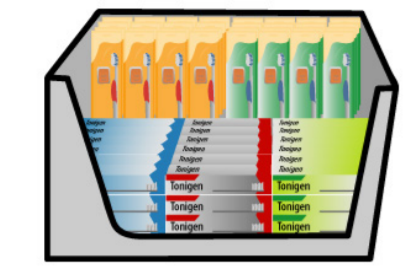 Figure 9.2: example of shelf display-ready packagingType 2:Figure 9.3: floor display-ready packaging Examples: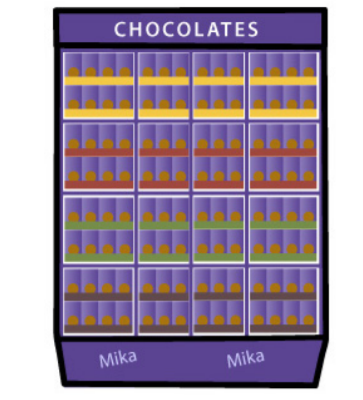 Figure 9.4: example of floor display-ready packagingType 3:Figure 9.5: floor non-assembled display packaging Type 4:Figure 9.6: shelf non-assembled display packaging Type 5:Figure 9.7: unspecified tradeItemUnitDescriptorCodeThese trade item unit descriptor codes can represent a display:PACK_OR_INNER_PACK CASEPALLETDISPLAY_SHIPPERHowever, if the displayTypeCode is a ‘Shelf Display Ready Packaging (SDR)’ or a ‘Display unit that needs to be assembled before display on a shelf or counter (SND)’, only the trade item unit descriptor codes below can be used:PACK_OR_INNER_PACKCASEIf the displayTypeCode is a ‘Floor Display Ready Packaging (FDR)’ or a ‘display unit that needs to be assembled before display on the floor (FND)’, only the trade item unit descriptor codes below can be used:PALLETDISPLAY_SHIPPERThe display hierarchyThere are 4 GDSN attributes to create a display hierarchy. The hierarchy tells you how many items are placed on the display. These are the same 4 attributes as in any other hierarchy:quantityOfChildrentotalQuantityOfNextLowerLevelTradeItemchildTradeItemquantityOfNextLowerLevelTradeItemThese attributes will be automatically populated when you create a hierarchy via a web interface, such as the data pool web interface.Example: a display containing 40 bottles of milk: 25 bottles of whole milk and 15 bottles of low fat milk. The 2 types of bottles are the next lower levels.This is how this example would look in the web interface.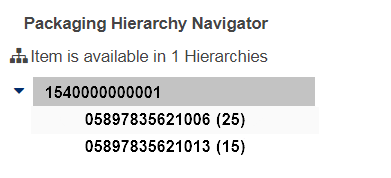 Figure 9.8: Packaging hierarchy navigatorquantityOfChildrenThis indicates how many unique (next lower level) GTINs the display contains. Example:quantityOfChildren = 2 (i.e. whole milk and low fat milk)childTradeItemThe GTIN of a (next lower level) item that is placed on the display.Example: childTradeItem whole milk = 05897835621006childTradeItem low fat milk = 05897835621013quantityOfNextLowerLevelTradeItemThe number of (next lower level) items from a single GTIN on the display.Example: quantityOfNextLowerLevelTradeItem whole milk = 25quantityOfNextLowerLevelTradeItem low fat milk = 15totalQuantityOfNextLowerLevelTradeItemThe total amount of (next lower level) items on the display.Example: totalQuantityOfNextLowerLevelTradeItem = 40Label information: EU Regulation on food informationThe European Union (EU) published a Regulation on food information in November 2011 requiring consumers to be enabled to make considered purchase decisions based on product information such as nutritional value, ingredients and instructions for use. For the official text, see Regulation 1169/2011This information must also be available to consumers buying pre-packed food products online. The information available online must be the same as that shown on the physical packaging. The Regulation has been in force since 13 December 2014.For certain categories of health and beauty items label information can be defined in the Dutch data pool. This concerns:Nutritional supplementsSpecial foodsMedical devicesSelfcare medicines (AV and UAD, including homeopathic remedies)Health products (external, non-cosmetic)Cosmetics and personal care
In addition to food products, EU Regulation 1169/2011 also applies to nutritional supplements and special foods. It does not apply to the other product groups mentioned above. However, in the Netherlands it is agreed that it is important that, when purchasing these products online, the consumer is also informed about the contents of the product, the operation of the product and the risks and consequences to be expected. The information on the physical label is taken as the basis for the data entered. Important: the physical label is the basis for the information to be entered.Only enter information that is written on the label; do not use any other sources.This information applies to consumer units, which include multi-packs. If there is intermediate packaging (e.g. a six-pack) and the base units contain additional information, copy this information too if this can be retrieved from the intermediate packaging without being damaged.The Benelux data model does not provide any further information on the Regulation itself. If you would like to know what information is mandatory on the label, check the Regulation. The latest version is 1169/2011.Entering nutrients in 6 stepsHow do you enter nutrients in GS1 Data Source? We explain this step by step with the help of an example label:Start by entering the field ‘Nutritional preparation code’ (preparationStateCode). Here you can choose from two codes: ‘PREPARED’ and ‘UNPREPARED’. Choose ‘UNPREPARED’ if the nutrient information relates to the unprepared product. Or choose ‘PREPARED’ if it pertains to the prepared product. If the nutrient information relates to the prepared product, this is stated on the label. In the example label below it is an unprepared product, therefore you enter ‘UNPREPARED’. This label explicitly states that the product is unprepared, usually this is not the case. 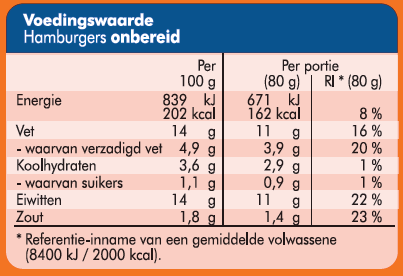 Figure 10.1: example label unprepared productComplete the ‘Nutrient basis’ field (nutrientBasicQuantity). This is the amount the nutrients are related to. For example, 100 grams in the case of the legally prescribed portion size. For the portion, choose the amount in grams or milliliters, if that is stated on the label. Example: In the label below it says ‘per serving (80 g)’. You then enter 80 grams in the ‘Nutrient basis’ field and not 1 portion. If the label had only stated ‘1 portion’, you would have filled in ‘1 portion’.   	Figure 10.2: example label ‘Nutrient basis’Does the label state the nutrients per portion and does the text say what the portion is? Then enter this in the ‘Nutrient basis description’ field (nutrientBasicQuantityDescription). If the column / row of nutrients per serving contains only a number with a unit of measurement, do not enter this in this field. Suppose there had only been 80 grams above the column with the nutrients of the sample label, you would not have filled it in. In this case it is indicated in text what the portion is and you enter it in this field. This concerns the text: ‘per portion (80g)’. You are now starting to fill in the nutrients. You do this by always filling in at least the following four fields:■ ‘Nutrient code’ (nutrientTypeCode),■ ‘Nutrient value precision code’ (measurementPrecisionCode),■ ‘Nutrient quantity’ (quantityContained),■ ‘Nutrient quantity UOM’ (quantityContainedMeasurementUnitCode). Enter the code that belongs to the nutrient in the field ‘Nutrient code’, for example ‘ENER-’ for the nutrient ‘energy’. Some nutrients have multiple codes, but not all of them are intended for the Dutch target market. Example: for sugar you can choose from ‘SUGAR’ and ‘SUGAR-’. You only use ‘SUGAR-’ in the Dutch target market. This code is included in the code list in Attribute Explorer.After entering the code, indicate whether the amount of nutrient is less than a certain amount (LESS_THAN) or about a certain amount (APPROXIMATELY). Choose ‘LESS_THAN’ if there is a ‘<’ sign on the label or if, for example, the text ‘negligible’ or ‘traces’ stands for the nutrient. Choose ‘APPROXIMATELY’ if there is nothing for the nutrient. In the sample label, all nutrients are ‘APPROXIMATELY’. Enter the amount of the nutrient with the unit corresponding to it. Enter the kilojoule and kilocalorie for the nutrient ‘energy’.In some cases there are also percentages on the label. You add this to the information of the nutrient. In the sample label, percentages are included with the serving. You enter this in the ‘Daily nutrient value percentage’ field (dailyValueIntakePercent). If there is a ‘<’, ‘<=’, ‘>’, ‘> =’ sign before the percentage, then also fill in the field ‘Daily nutrient value percentage precision code’ (dailyValueIntakePercentMeasurementPrecisionCode). If there is nothing in front of the percentage, as in the sample label, then leave this field blank.

Figure 10.3: percentages for portion on the back of the package
Note: sometimes the percentages are not in the table on the back, but in a logo on the front (see example below). Copy this too. If the percentages are on the front as well as on the back of the packaging, then enter it only once. 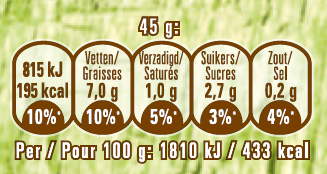      Figure 10.4: percentages at the front of the packageFor the final step, fill in the 'Daily intake reference' field (dailyValueIntakeReference) if there is a description of the reference intake on the label. The sample label refers to the phrase ‘* Reference intake of an average adult (8400 kJ / 2000 kcal).’. Recording label information on the lowest-level unit that is not a consumer unitLabel information is provided at consumer unit level, but the data pool includes also products where the lowest-level unit is not a consumer unit.These products can be divided into two categories:Category 1Products that do not physically undergo any processing in store. These are products that are only repackaged, for example, a box of almond pastries repackaged in packs of two or four pieces in store. For these products the nutritional value and ingredient statement remains the same.For category 1 products:Suppliers can add an additional product level to the data pool, the consumer unit, to which an ‘administrative GTIN’ is allocated. At this level the supplier enters the respective ingredients, nutritional value, etc. This will not be an orderable unit.Buyers using an internal code at present can link to the ‘administrative GTIN’.Buyers not using coding at present can use the newly allocated GTIN as the administrative code, perhaps also in barcode form on the sales floor.Category 2Products that do physically undergo processing in store (make-off & bake-off). Here the product changes in the last step prior to sale, thus changing e.g. the nutritional value: for example, a change in the amount of water that needs to be declared due to evaporation during baking off/grilling, or the removal of rind from meat products.For category 2 products:The supplier must provide the bulk item with label information. The buyer can then use this information as input for his own labels. At least the following information must be populated:Ingredient statement AllergensNutrientsOriginUsage and storage instructionsPreparation instructionsClaimsMarks and logosWhatever the case, the buyer must mention on the label any cross-contamination that could occur in store.AllergensThe Food Information Regulation (FIR) no. 1169/2011 states that ingredients that may cause an allergic reaction must be listed on the label. These are ingredients or other substances or products (such as processing aids) that are used in the production of foods and are still part of the product. Appendix II of the regulation contains the specific substances listed with their exceptions. You enter information about allergens in the following way:Enter the type of allergen in ‘Allergen type code’Use the ‘Allergen containment code’ field to state whether the allergen is present, might be present or is absent. Use the ‘Allergen declarations indicator’ field to state that all information about allergens has been entered.Specify the separate information for each allergen that you have listed in the ‘Ingredient statement’ field in the ‘Allergen type code’ and ‘Allergen containment code’ fields. This enables retailers to create search functions in their web shops.Allergen containment code fieldThe ‘Allergen containment code’ field indicates the extent of the presence of the allergen (‘Contains’, ‘Free From’, ‘May Contain’). In this field you enter information about allergens stated in the ingredient statement and regulated product name.The meaning of ‘Contains’:
This concerns the allergens that are part of the recipe. In other words, these are the ingredients or processing aids used in the making or preparing of the food. These are intentionally added to the food and are part of the recipe. These allergens are highlighted on the product’s label. The meaning of ‘Free From’:
The allergens that are classified with ‘Free From’ are not part of the recipe and therefore have not been added to the food. Note: this value is to be used only when it is declared on the product’s label that an allergen is not contained. The meaning of ‘May Contain’:
‘May contain’ or cross-contamination means that allergens may end up in the product during the process, or in other ways. Label information for health & beauty products Definition of product groupsThe health and beauty sector can be divided into six groups: Food supplements. Special foods. Medical devices. Pharmaceutical items (including homeopathic pharmaceutical items) (only if generally available or available in drugstores and pharmacies). Healthcare products (external, non-cosmetic). Cosmetics and personal care productsRegulation 1169/2011 applies to food supplements and special food product groups as well as food products; it does not apply to other product groups listed above. It is important, however, for consumers purchasing these products online to be informed about the nature and effects of these products and expected risks and consequences. Label information for these products can therefore also be exchanged using the data pool. Food supplementsThe official definition in the Food Supplements (Consumer Goods Act) Decree is:Food or drink products that: Are intended to supplement a normal diet, provide a concentrated source of one or more micronutrients or other substances with a nutritional or physiological effect and are sold in small unit quantities designed for ingestion. Examples: multivitamins, single vitamin or mineral preparations, herbal preparations, probiotics, fish oil capsules.You can recognise a food supplement by the fact that the word ‘Food supplement’ is mentioned on the label.Special foodsThe new definition in Regulation (EU) No. 609/2013 is: Infant formulae and follow-on formulae. Processed cereal-based food and baby food. Food for special medical purposes. Total diet replacement for weight control. Examples: baby milk powder, first baby foods and complete meal replacements (i.e. not all slimming products).Medical devicesThe official definition of medical devices is:Any instrument, device or equipment, any software or substance or any other item that is used either alone or in combination, including any attachment and software required for its proper functioning, that is either specifically designed by the manufacturer to be used for diagnostic or therapeutic purposes or is designed by the manufacturer to be used on humans for the diagnosis, prevention, monitoring, treatment or alleviation or compensation of injury or disability, research into or replacement of or change to anatomy or a physiological process (or) control of fertility, where the main intended effect in or on the human body is not achieved by pharmacological or immunological means or by metabolism but may be supported by such means. Examples: plasters and other dressing material, muscle creams, pregnancy testing kits, etc. Only medical devices that are sold in drugstores or supermarkets are included in the scope. In the case of a medical device  will be shown on the label.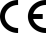 Pharmaceutical itemsThe general definition of a pharmaceutical item is: A substance or combination of substances designed to be administered or used for, or that is presented in any way as being suitable for humans for: Curing or preventing a disease, impairment, wound or pain. Making a medical diagnosis. Restoring, improving or otherwise changing physiological functions by bringing about a pharmacological, immunological or metabolic effect. Example: paracetamol.A pharmaceutical item will always have an EU, RVG or RVH number on the label. Only information on pharmaceutical items that are sold in drugstores or supermarkets are included in the scope. These will have consumer sales condition AV = Algemeen Verkrijgbaar (generally available) or UAD = Uitsluitend bij Apotheek/Drogist verkrijgbaar (only available in drugstores or pharmacies).Healthcare products (external use, non-cosmetic)For the purpose of advertising, self-regulation healthcare products are defined as:Consumer Goods Act products in a pharmaceutical form with a pharmaceutical appearance or for which a health-related primary function is claimed without thus making them pharmaceutical items. Example: a formula for supple muscles and joints or a scar cream.Healthcare products will always have a health claim on the label. In most companies the Regulatory Affairs or legal department will know whether such claims are made. More information on health claims can be found on the website of the Keuringsraad Openlijke Aanprijzing Geneesmiddelen/Keuringsraad Aanprijzing Gezondheidsproducten (KOAG/KAG). This organisation verifies, amongst other things, whether claims made on labels are permitted. Example of a claim: nurtures and cools the skin after chickenpox.Cosmetics and personal care productsThe definition of cosmetics on the website of the Dutch Association of Cosmetics (NCV) is:All substances and preparations intended to come into contact with the various parts of the human body surface (epidermis, hair, hair, nails, lips and external genital organs) or with the teeth and molars and the oral mucosa, with the sole or main part for the purpose of cleaning, perfuming, altering their appearance or correcting body odours or protecting or maintaining the aforesaid parts of the body. It falls under cosmetics if an active substance or mixture has also been applied.Please note: a biocide is not a cosmetic and you enter it according to the requirements for biocides. You can recognize a biocide by the authorization number on the packaging, a national or EU authorization looks like this:NL-1234567-0000EU-1234567-000012345NExamples of cosmetics and personal care products:Make-up, perfume, toothpaste, shaving cream, shampoo and deodorant.Label information of animal nutrition European regulation regarding animal nutritionThe European legislator has defined specific labelling requirements for animal nutrition within “Regulation (EC) No. 767/2009 on the placing on the market and use of feed”.The following product data must - either as general mandatory labelling requirements1 or as specific mandatory labelling requirements2 dependent on the type of feed - be exchanged as shown on the labels of pre-packaged feed:(a)	the legal name (field name: ‘Regulated product name’)(b)	the type of feed (field name: ‘Pet food or animal feed type code ’)(c)	the type of animal the feed is targeted for (field name: ‘Animal feed designed for code’)(d)	the list of the feed composition (field name: ‘Feed composition’)(e)	the list of the feed analytical constituents; the moisture content (field name: ‘Feed analytical constituents’)(f)	the list of the feed additives (field name: ‘Feed additives’)(g)	instructions for proper use; feeding advise (field name: ‘Feeding instructions’)(h)	the establishment approval number of the person3 responsible for the labelling, if available (field name: ‘Regulatory permit identification’)(i)	the name or business name and the address of the person responsible for the labelling (field names: ‘Contact’ and ‘Contact address’)(j)	free telephone number or other appropriate means of communication to allow the purchaser to obtain information in addition to the mandatory particulars (field names: ‘Contact address’ or ‘Communication value’)(k)	the net quantity (field name: ‘Net content’)1 REGULATION (EC) No 767/2009, Article 152 REGULATION (EC) No 767/2009, Article 16-203 REGULATION (EC) No 767/2009, Article 15c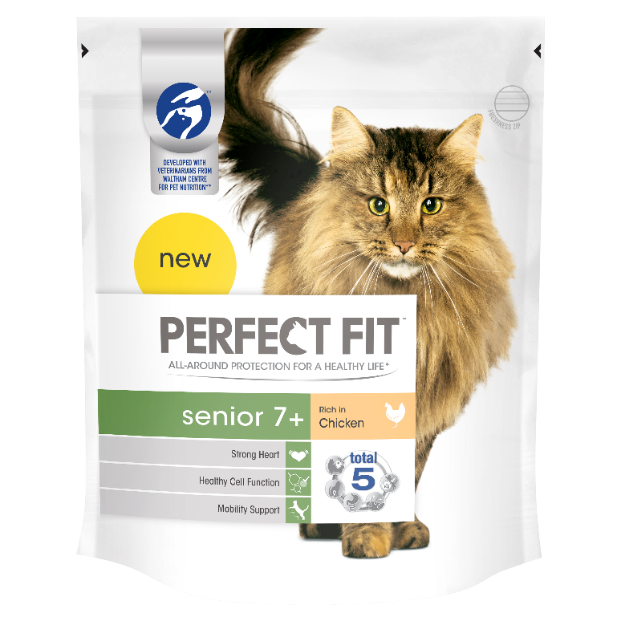 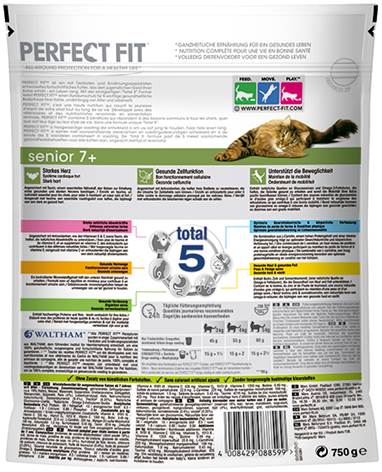 Figure 12.1: example of a pet food packaging Entering the FIN (Factory Identification Number)/establishment approval numberAccording to the regulation you have to enter the approval number of the person responsible for the labelling (the feed business operator), if available. You populate this information in the ‘Regulatory permit identification’ field. When you populate this field, you have to populate the ‘Regulation type code’ field as well. Below (figure 2), you can find an example of an approval number on the label.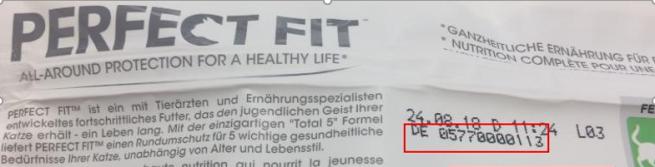 Figure 12.2: example of FIN/establishment approval numberPopulating the animal nutrition fieldsExample of a label Below, you can find an example of a label of an animal nutrition product. It is indicated in the example which fields have to be used to enter the specific information.Figure 12.3: example of a label of animal nutrition and indicated in which fields the information must be enteredEntering information from the feeding table The recommended feeding amount is often labelled as table on the pack. Enter this information in GS1 Data Source in a clear manner. If applicable, you populate the following fields with the information from the feeding table on the packaging. This will enable retailers to structure output for webpages and set up filter criteria:‘Animal feed target life stage’‘Minimum weight of animal being fed’‘Maximum weight of animal being fed’‘Feeding amount’‘Minimum feeding amount’‘Maximum feeding amount’ ‘Frequency of recommended feeding’The structured feeding table is usually built up by stating a recommended exact (45 g) or range (45-50 g) of feeding amount for each exact (3 kg) or range (3-4 kg) of animal weights or for a specific age/life stage. Also enter a recommended frequency (e.g. 24 h, per week) if stated on the label. The information from the table in the example below (figure 4) is entered by populating the above fields per column (‘loop’) and repeating this for each next column (the second and the third column and so on). The recommended frequency must be entered for each loop again.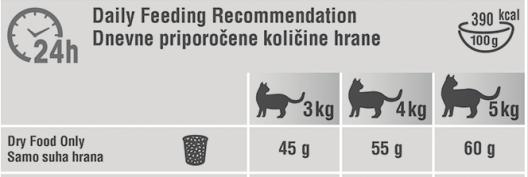 Figure 12.4: label with multiple columns with the recommended feeding amountEntering the feeding instructionsNext to the information from the feeding table, other additional information about how to feed the animal is sometimes available on the label. This information can be entered in the ‘Feeding instructions’ field (see figure 5). You can use this field also in cases when there is information about feeding the animal but no feeding table on the label (see figure 6).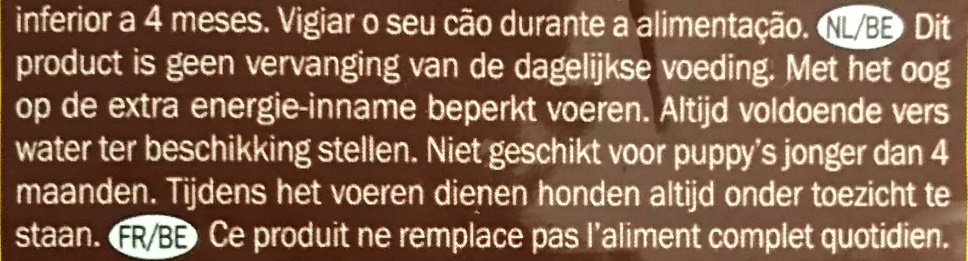 Figure 12.5: example of additional information about feeding the animal 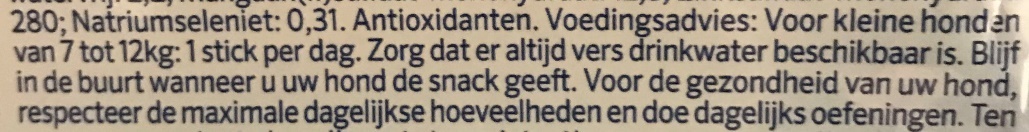 Figure 12.6: example of feeding instructions without a feeding tableEntering complex feeding tablesIn some cases, the feeding table on the label/packaging is too complex and consequently the structured representation cannot be used (see figure 7). In those cases, address this situation by entering in the ‘Feeding instructions’ field the following sentence (next to other textual information you can enter in that field, see also figure 7):‘Your animal’s needs for food will vary according to age, weight, breed, sex and activity level. As it is important that your pet receives the correct amount of food, please consult the pack for complete detailed feeding instructions.’ Note: please use only in exceptional cases and be aware that the data are consequently not available for the recipient, for eContent, etc.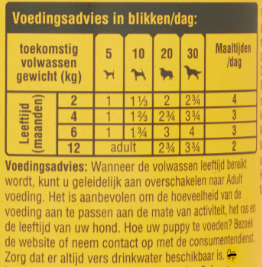 Figure 12.7: example of a complex feeding table Energy content statement In the ‘Feed analytical constituents’ field you may enter the energy content of the feed, if stated on the label/packaging. For more information, please refer to the instruction of the ‘Feed analytical constituents’ field in Attribute Explorer. Below, you can find an example of a statement of the energy content.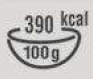 Figure 12.8: example of an energy content statementDangerous goodsInformation about dangerous goods that can be entered in the data pool, is based on information that is legally mandatory according to three laws: REACH, ADR and CLP.What is REACH?REACH is an European regulation about the production of and trade in chemical substances (dangerous goods). It describes where companies and governments should adhere to. REACH stands for Registration, Evaluation, Authorisation and restriction of Chemical substances. This regulation applies to all countries of the European Union.What is ADR?ADR is the abbreviation of ‘Accord européen relative au transport international des marchandises Dangereuses par Route’ or in English ‘the European Agreement concerning the International Carriage of Dangerous Goods by Road’. ADR is a treaty of the UN (United Nations) and established in 1957 to regulate the international transport of dangerous goods.What is CLP?The Globally Harmonized System (UN-GHS) is a worldwide harmonised system for the classification and labelling of chemical substances and mixtures based on their hazardous properties. This system has been established by the United Nations. The European Commission has drafted an European regulation for the introduction of the harmonised system in the European Union: Regulation on Classification, Labelling and Packaging, CLP (hereafter referred to as CLP). What is the relationship between CLP and the ADR?At the UN level some agreements have been made about the transport of chemical substances and mixtures. The agreements for transport are binding and worldwide harmonised in transport legislation. The UN-GHS criteria are also incorporated in the ADR. The ADR is implemented in the Dutch legislation (Law transport of dangerous substances). You can find more information about legislation on:For the Netherlands: www.chemischestoffengoedgeregeld.nl For Belgium: www.werk.belgie.be Where do you find the information that should be entered in the fields for dangerous goods?The information that should be entered in the data pool is mainly based on information that is available on the Safety Data Sheet (SDS). Some products do not have an SDS, for example most of the cosmetics (however for aerosols an SDS is available). For these products it is nevertheless necessary to enter information in the data pool in the context of ADR regulation. Concluded, per product you need to populate information that is available at the supplier for that product, for example on the SDS. What is the Safety Data Sheet (SDS)?This is a structured document with information about the risks of a dangerous good or mixture and also recommendations for safe use of the substances at work. All properties of the dangerous substance are available on the SDS. Not all information that is in the SDS needs to be entered in the data pool. Only information which is important to mention about the transport of dangerous goods on the road is necessary.Why is it important to enter this information into the data pool?Retailers use the dangerous goods information to organise their logistic processes and inform their clients, for example on their website. AppendixAllergen Code ListOverview of regulations/guidelines/directives for specific products traded in food, health and beauty, to be used as additional guidance to the field ‘Additional legal product information’ In the table below you will find an overview of regulations, guidelines and directives that indicate if and which additional legal product information is applicable for which products. These regulations and guidelines are general in nature, therefore we added specific guidance to the sections indicating legal product information. Use the ‘Additional legal product information’ field to enter the information that is stated on the (label of the) product. There is an exception to this rule in place that applies to all product groups in the health and beauty industry except for the product group ‘special foods’. This exception implies that when the legal product information on the (label of the) product is mentioned in the same text block as information intended as instructions for use or storage of the product, it is permitted to enter the legal product information in the ‘Consumer usage instructions’ or ‘Consumer storage instructions’ fields. It is not permitted to enter the legal product information twice. In that case, do not use the ‘Additional legal product information’ field. ATC codes Fields for fruits and vegetables not used in the BeneluxIn the table below, fields are listed that are not applicable for target markets Netherlands, Belgium and Luxembourg, but may be applicable in some other countries for the fruit and vegetables sector. For more information about how to populate the fields below, please refer to the website of the GS1 organization of the country for which the field must be populated.GS1 Data Source/My Product ManagerExplanatory notes on the Benelux model for FMCG in Belgium & Luxembourg and Food, Health and Beauty in The Netherlands. Release 1.16, final, 13 August 2022Document ItemCurrent ValueDocument NameGS1 Data Source/My Product ManagerDocument Date13 August 2022Document Version1.16Document StatusFinalDocument Description Explanatory notes on the attributes of FMCG in Belgium & Luxembourg and Food, Health and Beauty in The Netherlands. ReleaseDate of ChangeChanged BySummary of Change1.012 May 2018Henk-Jan TimmermanGS1 Netherlands, GS1 Belgium & Luxembourg1.111 August 2018Added:Labelling information of animal nutrition fieldsAppendix of fields for Fruits and Vegetables not used in the BeneluxAdded to the reference of the regulation for dietary foods in appendix 21.23 november 2018Added:Appendix list of ATC-codesAdded to the reference of regulations in appendix 2 (fruit juices)Added a list of standard returnable packaging for beer in section 7.11.315 February 2019Some textual changes in chapter 12Added an explanation about entering information for dangerous goods. This is chapter 13Changed appendix A1 (allergens) because it is now possible to enter allergens for some fish and crustaceans for the Dutch market as well1.411 May 2019Changed text in paragraph 10.2.1, allergens should be entered based on allergens mentioned in the ingredient statement and regulated product name.When you enter lactose you do not have to enter ‘Milk and its derivatives’ anymore, changed this in the code list.Added an explanation in section 2.5 on which codes to use to change your data in GS1 Data Source.Added a roadmap to section 3, Packaging material.1.511 August 2019Added regulation 608/2004 in Appendix A.2Added a reference to regulation 1169/2011 for food supplements in Appendix A.2.1.62 November 2019Added some extra information to the list with standard returnable packaging for beer in section 7.1.Clarification of the references in Annex A.2. The part about different languages on the ackaging and how to enter this in the data pool is clarified in section 2.2.In chapter 3 ‘Packaging material’ some clarifications are added.1.727 November 2019Added missing allergens in Appendix A.1.1.815 February 2020Added article 16g 2a in the appendix A.2 for compulsory additive label information for pharmaceuticals1.99 May 2020Reference added in section 3. Step by step explanation added for entering nutrients in section 10.Added a reference in Annex A2 for health and nutritional claims.1.108 August 2020Added scenario’s for pallets in section 6Changed mandatory association in Annex 11.117 November 2020No changes1.1215 May 2021No changes1.1320 November 2021Updated the step-by-step plan for ending product publication (2.6).Updated step 7 of the step-by-step plan for populating packaging material (3.2). Added more explanation on how to populate information about material that contains aluminium/steel.Remark in 6.2 removed, because some attributes are no longer optional.Updated the step-by-step plan for populating nutrients (10.1). Step 2 about populating ‘Nutrient basis quantity type code’ removed, because the attribute will be removed from the data model.Removed paragraph 10.4 about marks/logos, because some attributes will be removed from the data model and this makes the paragraph no longer needed.Added paragraph 11.1.6 about cosmetics and personal care products because they are also part of the health and beauty product category.Removed the explanation about flexible fields from chapter 13 dangerous goods, because flexible fields will no longer be used for dangerous goods.Changed the regulation to which is referred in appendix A.2 for medical devices, because a new regulation is now used.Appendix A.4 updated because some attributes mentioned will be part of the data model from November onwards and could be removed from the table consequently. 1.1426 February 2022Change in section 2.6 about discontinuing a trade item1.1521 May 2022Changed names of attributes because of Global Data Model.Updated appendix A.1 with the list of allergens1.1613 August 2022Added text and example to section 5, about the use of GTIN in hierarchies.Article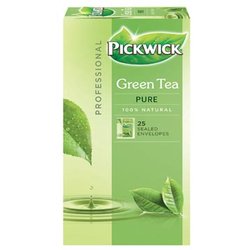 DefinitionA consumer unit can have multiple homogeneous parts/units that can be packed separately but can never be sold separately.Units contained have a GTIN assigned?No. The units contained never have their own GTIN assigned.Units contained are homogeneous? Yes Units contained are available separately?No ExampleA can of cola. A box of green tea bags (bags packed separately, 25 pieces).Description of the product composition Specify the article composition in ‘Net content’ (netContent), for example: 
33 CL or 
25 piecesMulti-pack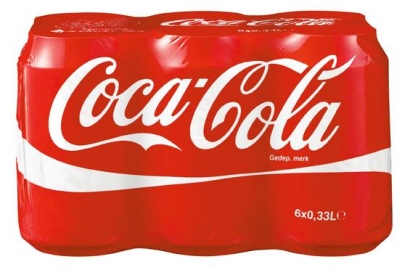 DefinitionMulti-packs are consumer units that contain several separately packed homogeneous units that can be sold separately to the end-consumer. A multi-pack can be a temporary, promotional pack. All units in a multi-pack always have the same GTIN assigned.Units contained have a GTIN assigned?Yes. All units contained in a multi-pack have a GTIN assigned.Units contained are homogeneous? Yes. They all carry the same GTIN.Units contained are available separately?Yes. The units contained in a multi-pack can be sold separately (they always have a GTIN).ExampleA six-pack of cola. Description of the product composition Specify the article composition in ‘Net content statement’ (netContentStatement), for example: 
6 x 33 CLVariety pack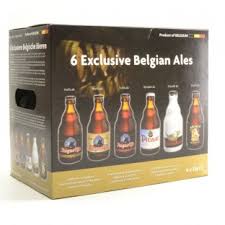 DefinitionA (sometimes temporary, promotional) composition of existing heterogeneous articles. The units in a variety pack carry different GTINs.Units contained have a GTIN assigned?Yes. All units contained in the variety pack always carry a GTIN.Units contained are homogeneous? No. The units contained in a variety pack are often different (they can carry different GTINs).Units contained are available separately?Yes. The units contained in a variety pack can be sold separately (they always carry a GTIN). ExampleA bottle of beer and a beer glass. A variety pack with 6 different bottles of specialty beers.Description of the product composition Specify the article composition in ‘Net content statement’ (netContentStatement), for example:
1 x glass and 2 x bottleComponent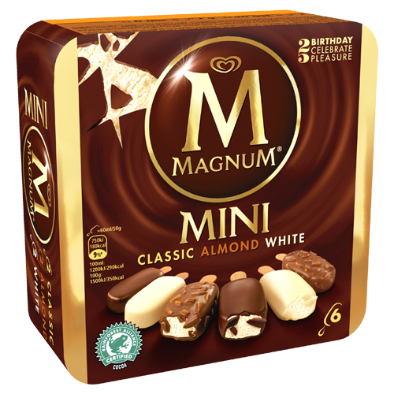 DefinitionWhen an article has several (separately packed) different parts, and at least 1 of those parts has no GTIN assigned, it is still considered to be one product. The separate parts are named components instead of articles.Units contained have a GTIN assigned?No. Not all parts of a consumer unit with components have a GTIN assigned.Units contained are homogeneous? No. The units/parts contained in a product with components often differ from each other (they can have different GTINs).Units contained are available separately?No. The parts of a consumer unit with components are (usually) not sold separately (most of the time no GTIN assigned). ExampleA box of various ice creams. A box of teabags, four different flavours.Description of the product composition Specify the article composition in ‘Net content statement’ (netContentStatement), for example: 
2 x almond, 2 x milk chocolate, 2 x white chocolateGTIN8712345000028Toilet paperTrade item unit descriptorBASE_UNIT_OR_EACHConsumer unitYesOrderable unitNoStacking factor8Stacking factor typeTRANSPORT_UNSPECIFIEDGTIN8712345000011Pallet layer with toilet paperTrade item unit descriptorCASEQuantity of children1Total quantity of next lower level trade item6Next lower level trade item information (GTIN)8712345000028Quantity of trade items contained in a complete layer6Quantity of next lower level trade item6Consumer unitNoOrderable unitYesGTIN8712345000004Pallet with bags of toilet paperTrade item unit descriptorPALLETPallet irregularly stacked indicatorYesQuantity of children1Total quantity of next lower level trade item6Quantity of next lower level trade item6Next lower level trade item information (GTIN)8712345000011Number of layers per GTIN6Consumer unitNoOrderable unitYesGTIN05412345000006Individual chocolate bar type ATrade item unit descriptorBASE_UNIT_OR_EACHConsumer unitNoOrderable unitNoGTIN05412345000013Individual chocolate bar type BTrade item unit descriptorBASE_UNIT_OR_EACHConsumer unitNoOrderable unitNoGTIN054123450000203-pack chocolate bar type ATrade item unit descriptorPACK_OR_INNER_PACKConsumer unitYesOrderable unitYesQuantity of children1Total quantity of next lower level trade item3Quantity of next lower level trade item3Next lower level trade item information (GTIN)05412345000006Individual chocolate bar type AGTIN054123450000373-pack chocolate bar type BTrade item unit descriptorPACK_OR_INNER_PACKConsumer unitYesOrderable unitYesQuantity of children1Total quantity of next lower level trade item3Quantity of next lower level trade item3Next lower level trade item information (GTIN)05412345000013Individual chocolate bar type BGTIN15412345000003DisplayTrade item unit descriptorDISPLAY_SHIPPERConsumer unitNoOrderable unitYesQuantity of children2Total quantity of next lower level trade item200Quantity of next lower level trade item054123450000203-pack chocolate bar type ANext lower level trade item information (GTIN)100Quantity of children05412345000037Total quantity of next lower level trade item1003-pack chocolate bar type BGTIN8712345000332Belgian brew, whiteTrade item unit descriptorBASE_UNIT_OR_EACHConsumer unitYesOrderable unitYesGTIN8712345000349DuvelTrade item unit descriptorBASE_UNIT_OR_EACHConsumer unitYesOrderable unitYesGTIN8712345000356Bock beerTrade item unit descriptorBASE_UNIT_OR_EACHConsumer unitYesOrderable unitYesGTIN8712345000363GlassTrade item unit descriptorBASE_UNIT_OR_EACHConsumer unitYesOrderable unitYesGTIN8712345000103Specialty beers, assortment of 3Trade item unit descriptorPACK_OR_INNER_PACKQuantity of children4Total quantity of next lower level trade item4Next lower level trade item information (GTIN)8712345000332Belgian brew, whiteQuantity of next lower level trade item1Next lower level trade item information (GTIN)8712345000349DuvelQuantity of next lower level trade item1Next lower level trade item information (GTIN)8712345000356Bock beerQuantity of next lower level trade item1Next lower level trade item information (GTIN)8712345000363GlassQuantity of next lower level trade item1Consumer unitYesOrderable unitYesScenarioExampleCharacteristicsExplanation1.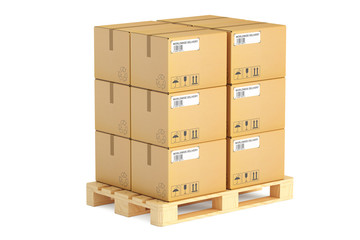 Standard pallet, ordering unit = pallet, GTINThe recommended scenario, a standard unit has a GTIN assigned.2.Standard pallet, ordering unit = trade unit (box), nonGTINCommon practice in the Netherlands: a customer orders at trade unit level (box). Although the pallet has a standard load and standard platform type, there is no GTIN assigned at the pallet level. The recommendation is to assign a GTIN at pallet level (please refer to the procedure in section 6.3). 3.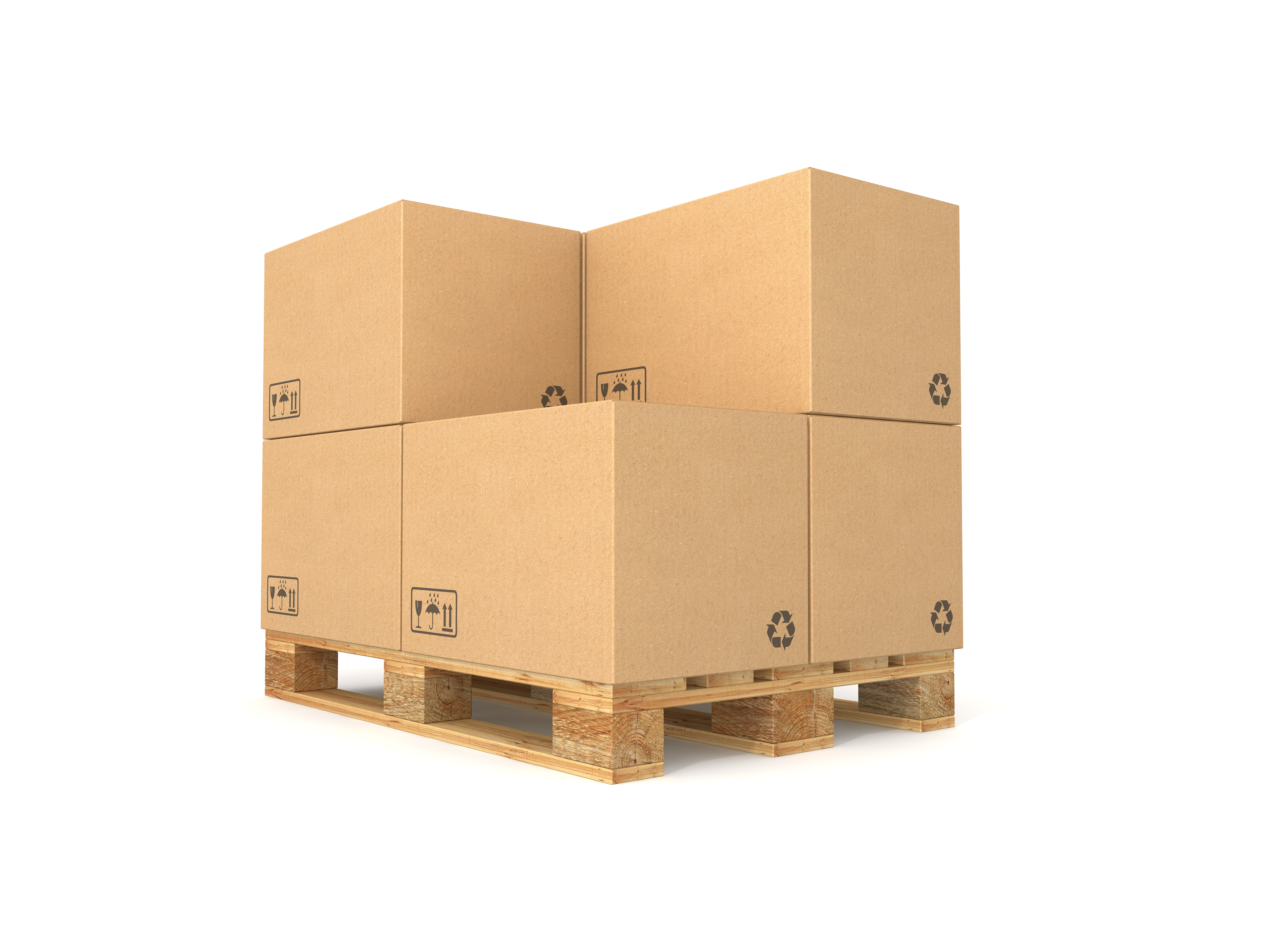 Not standard at all, ordering unit = trade unit (box), nonGTIN, no master data available. This is a nonGTIN pallet, this pallet is not standard in any way: the load, number of layers, number of trade items per layer, platform type etc can all be different for each transaction.Business needsGTIN Logistics Unit scenarioNon-GTIN Logistics Unit scenario The data must be attached to the highest level identified with a GTIN. Number of trade items per layer of the palletNumber of units per layer in a GTIN  
Attribute: quantityOfTradeItemsContainedInACompleteLayerNote: this attribute should not be used if isTradeItemPackedIrregularly = TRUENumber of units per layer in a non-GTIN pallet
Attribute: quantityOfTradeItemsPerPalletLayer 
Note: this attribute should not be used if isNonGTINLogisticsUnitPackedIrregularly = TRUENumber of layers on a pallet Number of layers per GTIN Attribute: quantityOfCompleteLayersContainedInATradeItemNumber of layers per non-GTIN pallet Attribute: quantityOfLayersPerPallet Quantity of GS1 item number (GTIN) child item level Quantity of next lower level trade item Attribute: quantityOfNextLowerLevelTradeItemCount of this specific item in a non-GTIN logistic unit Attribute: quantityOfTradeItemsPerPallet Load carrier gross weightGross weight Attribute: grossWeight (+ UOM)Non-GTIN logistic unit gross weight Attribute: grossWeight (+ UOM)Height of load carrierHeight Attribute: height (+ UOM)Non-GTIN logistic unit height Attribute: height (+ UOM) Depth of load carrierDepth Attribute: depth (+ UOM)Non-GTIN logistic unit depth/lengthAttribute: depth (+ UOM)Width of load carrierWidth Attribute: width (+ UOM)Non-GTIN logistic unit width Attribute: width (+ UOM)Stacking factor Stacking factor Attribute: stackingFactor Stacking factor for non-GTIN pallet Attribute: logisticsUnitStackingFactor Stacking factor type Stacking factor type codeAttribute: stackingFactorTypeCode No attribute available Is load carrier packed irregularly?Pallet irregularly stacked indicator  Attribute: isTradeItemPackedIrregularly Is non-GTIN logistics unit packed irregularlyAttribute: isNonGTINLogisticsUnitPackedIrregularlyCodePackaging item description08715079031979Standaard bierfles BNR04046361024947Sekt bierfles04046361004833Vichy Belgien fles04045119067670Steinie fles08712345578114APO bierfles 33cl08712345578121APO bierfles 25cl0871234557813850cl bierfles08712345578145Buikfles 33cl08712345578152Tonissteiner fles 75cl08712345578169Tonissteiner fles 25cl08712345578176Krat BNR fles 12 x 30cl, €0,75 emballage08712345578183Krat BNR fles 24 x 30cl, €1,50 emballage08712345578275APO krat 24x33cl, €2,10 emballage08712345578299APO krat 24x33cl, €1,50 emballage08712345578329Buikfles krat 24x33cl, €1,50 emballage08712345578336Buikfles 24x33cl, €2,10 emballage08712345578343Tonissteiner 20x25cl, €2,50 emballage08712345578350Tonissteiner krat 12x75cl, €3,30 emballage08712345578367Duitse krat 20x50cl, €1,90 emballage08712345578381APO 24x25cl, €2,10 emballage08712345578398APO 24x33cl, €6,10 emballage08712345578404Lindemans krat 12x37,5 cl, €1,50 emballage08712345578411Boon krat 12x37,5 cl, €1,50 emballage08712345578435Steiniekrat 20x33cl, €1,90 emballageExample 1Fields to be usedValues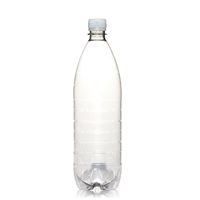 GTIN (Global Trade Item Number) 08712344444441GPC classification category code10005851Is trade item a consumer unitFALSEIs trade item a base unitTRUETrade item unit descriptorBASE_UNIT_OR_EACHBrand namePET bottlePackaging type codeNEGross weight250 (GRM)Functional namePET bottlePackage deposit amount0.25Package deposit currency codeEURDepth95 (MMT) Height313 (MMT)Width95 (MMT)Tax category codeEXEMPTExample 1Fields to be usedValues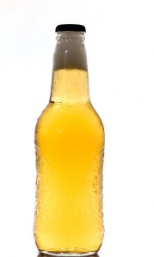 GTIN (Global Trade Item Number) 08712345678906GPC classification category code10000159Is trade item a consumer unitYesIs packaging marked returnableTRUEBrand nameExample BeerPackaging type codeBO Functional nameBeerGross weight550 (GRM)Returnable package deposit identification08712344444441*Code ValueCode NameCode DefinitionSDRShelf Display Ready PackagingA display unit that is ready for display on a shelf or counter.Code ValueCode NameCode DefinitionFDRFloor Display Ready PackagingA display unit that is ready for display on the floor.Code ValueCode NameCode DefinitionFNDFloor Non-Assembled Display PackagingA display unit that needs to be assembled before display on the floorCode ValueCode NameCode DefinitionSNDShelf Non-Assembled Display PackagingA display unit that needs to be assembled before display on a shelf or counter.Code ValueCode NameCode DefinitionUNSUnspecifiedUnspecified for cases where the supplier is unable to provide the precise type at that moment (or the type of display does not exist in the list yet), but still wants to communicate that a display of some kind is present.NLVOLLEDIG DIERVOEDER VOOR SENIOR KATTEN VAN 7 JAAR EN OUDER.Samenstelling: granen, vlees en dierlijke bijproducten (30% waarvan 4% kip in de lichtbruine brokken), plantaardige bijproducten, oliën en vetten, plantaardige eiwitextracten, mineralen, groenten (6% worteltjes in de oranje brokken, 6% erwtjes in de groene brokken). Samenstelling: granen, vlees en dierlijke bijproducten (30% waarvan 4% kip in de lichtbruine brokken), plantaardige bijproducten, oliën en vetten, plantaardige eiwitextracten, mineralen, groenten (6% worteltjes in de oranje brokken, 6% erwtjes in de groene brokken). Analytische bestanddelen (%): eiwit: 32 / vetgehalte: 12 / anorganische stoffen: 7.5 / ruwe celstof: 2.2 / calcium: 1 / fosfor: 0.94 / magnesium: 0.1 / omega 6 vetzuren: 2.4 / taurine: 4080 mg/kgAnalytische bestanddelen (%): eiwit: 32 / vetgehalte: 12 / anorganische stoffen: 7.5 / ruwe celstof: 2.2 / calcium: 1 / fosfor: 0.94 / magnesium: 0.1 / omega 6 vetzuren: 2.4 / taurine: 4080 mg/kgAdditieven per kg: Antioxidanten / Kleurstoffen / Nutritionele additieven: Vitamine A: 12220 IE, Vitamine D3: 1355 IE, Vitamine E: 547 mg, Pentagehydrateerd kopersulfaat: 17.7 mg, Monogehydrateerd mangaansulfaat: 50.9 mg, Kaliumjodide: 1.45 mg, Natriumseleniet: 0.33 mg, Monogehydrateerd zinksulfaat: 145 mg. Additieven per kg: Antioxidanten / Kleurstoffen / Nutritionele additieven: Vitamine A: 12220 IE, Vitamine D3: 1355 IE, Vitamine E: 547 mg, Pentagehydrateerd kopersulfaat: 17.7 mg, Monogehydrateerd mangaansulfaat: 50.9 mg, Kaliumjodide: 1.45 mg, Natriumseleniet: 0.33 mg, Monogehydrateerd zinksulfaat: 145 mg. Om verstikking te voorkomen gelieve de verpakking altijd buiten het bereik van baby’s, kleine kinderen en huisdieren te houden.Om verstikking te voorkomen gelieve de verpakking altijd buiten het bereik van baby’s, kleine kinderen en huisdieren te houden.Code Code NameDefinitionManda
toryMandatory to use instead of or combined withBCCelery and its DerivativesRefers to the presence of celery or their derivatives in the product, as listed in as listed in the regulations specified in AllergenSpecificationAgency and AllergenSpecificationName.YESAWCereals and Their DerivativesRefers to the presence of cereals containing gluten and their derivatives in the product, as listed in the regulations specified in AllergenSpecificationAgency and AllergenSpecificationName.YESACCrustaceans and Their DerivativesRefers to the presence of crustaceans and their derivatives in the product, as listed as listed in the regulations specified in AllergenSpecificationAgency and AllergenSpecificationName.YESAEEggs and Their DerivativesRefers to the presence of eggs and their derivatives in the product, as listed as listed in the regulations specified in AllergenSpecificationAgency and AllergenSpecificationName.YESAFFish and Their DerivativesRefers to the presence of fish and their derivatives in the product, as listed in as listed in the regulations specified in AllergenSpecificationAgency and AllergenSpecificationName.YESNLLupine and its DerivativesRefers to the presence of lupine and their derivatives in the product, as listed in as listed in the regulations specified in AllergenSpecificationAgency and AllergenSpecificationName.YESAMMilk and its DerivativesRefers to the presence of milk and their derivatives in the product, as listed in as listed in the regulations specified in AllergenSpecificationAgency and AllergenSpecificationName.YESUMMolluscs and its derivativesRefers to the presence of molluscs and their derivatives in the product, as listed in as listed in the regulations specified in AllergenSpecificationAgency and AllergenSpecificationName.YESBMMustard and its DerivativesRefers to the presence of mustard or their derivatives in the product, as listed in as listed in the regulations specified in AllergenSpecificationAgency and AllergenSpecificationName.YESAPPeanuts and Their DerivativesRefers to the presence of peanuts and their derivatives in the product, as listed in as listed in the regulations specified in AllergenSpecificationAgency and AllergenSpecificationName.YESASSesame Seeds and Their DerivativesRefers to the presence of sesame seeds or their derivatives in the product, as listed in as listed in the regulations specified in AllergenSpecificationAgency and AllergenSpecificationName.YESAYSoybean and its DerivativesRefers to the presence of soybeans and their derivatives in the product, as listed in as listed in the regulations specified in AllergenSpecificationAgency and AllergenSpecificationName.YESAUSulfur Dioxide and SulfitsRefers to the presence of Sulphur Dioxide and Sulphites in the product, as listed in as listed in the regulations specified in AllergenSpecificationAgency and AllergenSpecificationName.YESANTree Nuts and Their DerivativesRefers to the presence of tree nuts and their derivatives in the product, as listed in the regulations specified in AllergenSpecificationAgency and AllergenSpecificationName. Tree nuts can include almonds, hazelnut, walnut, cashews, etc.YESBR1,3-Bis-(2,4-diaminophenoxy)propaneRefers to the presence of 1,3-bis-(2,4-diaminophenoxy)propane as listed in the regulations specified in allergenSpecificationAgency and AllergenSpecificationName.ON1-NaphtholRefers to the presence of 1-naphthol as listed in the regulations specified in AllergenSpecificationAgency and AllergenSpecificationName.BE2 (4-tert-Butylbenzyl)Refers to the presence of 2 (4-tert-Butylbenzyl) also known as Butylphenyl Methylpropional as listed in the regulations specified in the AllergenSpecificationAgency and AllergenSpecificationName.TD2,5-DiaminotolueneDefinition (includes Common Name): Refers to the presence of Toluene-2,5-diamine in the product. - CAS Registry Number: 95-70-5 - Also known as: Toluene-2,5-diamineDA2,6-Dimethoxy-3,5-pyridinediamine HClRefers to the presence of 2,6-dimethoxy-3,5-pyridinediamine HCl as listed in the regulations specified in AllergenSpecificationAgency and AllergenSpecificationName.HP2-Hydroxyethyl-picramic AcidRefers to the presence of 2-hydroxyethyl-picramic acid as listed in the regulations specified in AllergenSpecificationAgency and AllergenSpecificationName.MH2-Methyl-5-hydroxyethylaminophenolRefers to the presence of 2-methyl-5-hydroxyethylaminophenol as listed in the regulations specified in AllergenSpecificationAgency and AllergenSpecificationName.AD3-Amino-2,4-dichlorophenolRefers to the presence of 3-amino-2,4-dichlorophenol as listed in the regulations specified in AllergenSpecificationAgency and AllergenSpecificationName.TA3-AminophenolRefers to the presence of 3-aminophenol as listed in the regulations specified in AllergenSpecificationAgency and AllergenSpecificationName.FT4-Amino-3-nitrophenolRefers to the presence of 4-amino-3-nitrophenol as listed in the regulations specified in AllergenSpecificationAgency and AllergenSpecificationName.FH4-Hydroxy-propylamino-3-nitrophenolRefers to the presence of 4-hydroxy-propylamino-3-nitrophenol as listed in the regulations specified in AllergenSpecificationAgency and AllergenSpecificationName.ABNAbalone and its DerivativesRefers to the presence of Abalone and its derivates in the product, as listed as listed in the regulations specified in AllergenSpecificationAgency and AllergenSpecificationName.UM – Refers to the presence of molluscs and their derivatives in the productSAAlmond and its derivativesRefers to the presence of almond and almond products as listed in the regulations specified in AllergenSpecificationAgency and AllergenSpecificationName.AN - Refers to the presence of tree nuts and their derivatives in the productAIAlpha-Isomethyl IononeRefers to the presence of alpha-isomethyl ionone as listed in the regulations specified in AllergenSpecificationAgency and AllergenSpecificationName.AJFAmberjack fish and its derivativesRefers to the presence of Amberjack and its Derivatives in the product. - Family/Genus/Species: Carangidae/Seriola/(various) - Also known as: Amberjack, Buri, Greater amberjack, Lesser amberjack, Almaco jack, Yellowtail, Banded rudderfishAF - Refers to the presence of fish and their derivatives in the productALAmyl CinnamalRefers to the presence of amyl cinnamal as listed in the regulations specified in AllergenSpecificationAgency and AllergenSpecificationName.AAAmylcinnamyl AlcoholRefers to the presence of amylcinnamyl alcohol as listed in the regulations specified in AllergenSpecificationAgency and AllergenSpecificationName.ADCAnchovy and its DerivativesRefers to the presence of anchovies and their derivatives in the product, as listed as listed in the regulations specified in AllergenSpecificationAgency and AllergenSpecificationName.AF - Refers to the presence of fish and their derivatives in the productAHAnise AlcoholRefers to the presence of anise alcohol as listed in the regulations specified in AllergenSpecificationAgency and AllergenSpecificationName.APLApple and its derivativesDefinition (includes Common Name): Refers to the presence of Apple and its derivatives in the product. - Family/Genus/Species: Malus domestica.ASDAspartame and aspartame-acesulfame salt and its derivativesDefinition (includes Common Name): Refers to the presence of Aspartame and Aspartame-acesulfame salt in the product. - CAS Registry Number: 22839-47-0BNDBanana and its derivativesDefinition (includes Common Name): Refers to the presence of Banana and its derivatives in the product. - Family/Genus/Species: Musa.GBBarley and its derivativesRefers to the presence of barley and barley products (gluten containing grain) as listed in the regulations specified in AllergenSpecificationAgency and AllergenSpecificationName.AW - Refers to the presence of cereals containing gluten and their derivatives in the productABFBarnacle and its DerivativesRefers to the presence of Barnacles and their derivatives in the product, as listed as listed in the regulations specified in AllergenSpecificationAgency and AllergenSpecificationName.UM – Refers to the presence of molluscs and their derivatives in the productBRCBarracuda and its derivativesDefinition (includes Common Name): Refers to the presence of Barracuda and its Derivatives in the product. - Family/Genus/Species: Sphyraenidae/Sphyraena/(various) - Also known as: Pacific Barracuda, California Barracuda, Cuda, Barracouta, Barracuda, Great Barracuda, Short Barracuda, Picuda, Japanese Barracuda, Pickhandle BarracudaAF - Refers to the presence of fish and their derivatives in the productBASBasa and its DerivativesRefers to the presence of Basa and its derivates in the product, as listed as listed in the regulations specified in AllergenSpecificationAgency and AllergenSpecificationName.AF - Refers to the presence of fish and their derivatives in the productADBBass and its DerivativesRefers to the presence of bass and their derivatives in the product, as listed as listed in the regulations specified in AllergenSpecificationAgency and AllergenSpecificationName.AF - Refers to the presence of fish and their derivatives in the productSDBeech Nuts and Their DerivativesRefers to the presence of Beech nuts [Fagus spp. (Fagaceae)] and their derivatives in the product, as listed as listed in the regulations specified in AllergenSpecificationAgency and AllergenSpecificationName.BFBeef and its DerivativesRefers to the presence of beef and its derivative in the product, as listed in the regulations specified in AllergenSpecificationAgency and AllergenSpecificationNameBABenzyl AlcoholRefers to the presence of benzyl alcohol as listed in the regulations specified in AllergenSpecificationAgency and AllergenSpecificationName.BBBenzyl BenzoateRefers to the presence of benzyl benzoate as listed in the regulations specified in AllergenSpecificationAgency and AllergenSpecificationName.BIBenzyl CinnamateRefers to the presence of benzyl cinnamate as listed in the regulations specified in AllergenSpecificationAgency and AllergenSpecificationName.BSBenzyl SalicylateRefers to the presence of benzyl salicylate as listed in the regulations specified in AllergenSpecificationAgency and AllergenSpecificationName.BLFBluefish and its DerivativesRefers to the presence of Bluefish and its derivates in the product, as listed as listed in the regulations specified in AllergenSpecificationAgency and AllergenSpecificationName.AF - Refers to the presence of fish and their derivatives in the productBFHBonito fish and its derivativesDefinition (includes Common Name): Refers to the presence of Bonito and its Derivatives in the product. - Family/Genus/Species: Scombridae subfamily: Scombrinae/Cybiosarda or Gymnosarda Gill or Orcynopsis Gill or Sarda/(various) - Also known as: Australian Bonito, Dogtooth Tuna, Leaping Bonito, Pacific Bonito, Plain Bonito, Striped BonitoAF - Refers to the presence of fish and their derivatives in the productSRBrazil Nut and Brazil Nut ProductsRefers to the presence of brazil nut and brazil nut products as listed in the regulations specified in AllergenSpecificationAgency and AllergenSpecificationName.AN - Refers to the presence of tree nuts and their derivatives in the productBRMBream and its DerivativesRefers to the presence of Bream and its derivates in the product, as listed as listed in the regulations specified in AllergenSpecificationAgency and AllergenSpecificationName.AF - Refers to the presence of fish and their derivatives in the productBWDBuckwheat and its derivativesDefinition (includes Common Name): Refers to the presence of buckwheat and its derivatives in the product. - Family/Genus/Species: Fagopyrum. - Also known as: Common buckwheat, Tartary buckwheat, Green buckwheat and Bitter buckwheat.BFDButterfish and its derivativesDefinition (includes Common Name): Refers to the presence of Butterfish and its Derivatives in the product. - Family/Genus/Species: Stromateidae/Pampus or Peprilus or Stromateus/(various) - Also known as: Black Butterfish, Greenbone, Silver Pomfret, White Pomfret, Gulf Butterfish, Harvestfish, Pacific Pompano, Butterfish, Southwest Atlantic ButterfishCommon NameAF - Refers to the presence of fish and their derivatives in the productSEButternuts and Their DerivativesRefers to the presence of Butternuts [Juglans cinerea (Juglandaceae)] and their derivatives in the product, as listed as listed in the regulations specified in AllergenSpecificationAgency and AllergenSpecificationName.ACPCarp and its DerivativesRefers to the presence of Carp and their derivatives in the product, as listed as listed in the regulations specified in AllergenSpecificationAgency and AllergenSpecificationName.AF - Refers to the presence of fish and their derivatives in the productNWCarrots and Their DerivativesRefers to the presence of carrot and their derivatives in the product, as listed in as listed in the regulations specified in AllergenSpecificationAgency and AllergenSpecificationName.SCCashew and Cashew ProductsRefers to the presence of cashew and cashew products as listed in the regulations specified in AllergenSpecificationAgency and AllergenSpecificationName.AN - Refers to the presence of tree nuts and their derivatives in the productADECatfish and its DerivativesRefers to the presence of catfish and their derivatives in the product, as listed as listed in the regulations specified in AllergenSpecificationAgency and AllergenSpecificationName.AF - Refers to the presence of fish and their derivatives in the productCHRChar and its DerivativesRefers to the presence of Char and its derivates in the product, as listed as listed in the regulations specified in AllergenSpecificationAgency and AllergenSpecificationName.AF - Refers to the presence of fish and their derivatives in the productSNChestnuts and Their DerivativesRefers to the presence of Chestnuts [Castanea spp. (Fagaceae)] and their derivatives in the product, as listed as listed in the regulations specified in AllergenSpecificationAgency and AllergenSpecificationName.CMChicken Meat and its DerivativesRefers to the presence of chicken meat and its derivative in the product, as listed in the regulations specified in AllergenSpecificationAgency and AllergenSpecificationNameSFChinquapins and Their DerivativesRefers to the presence of Chinquapins [Castanea pumila (Fagaceae)] and their derivatives in the product, as listed as listed in the regulations specified in AllergenSpecificationAgency and AllergenSpecificationName.CHBChub and its DerivativesRefers to the presence of Chub and its derivates in the product, as listed as listed in the regulations specified in AllergenSpecificationAgency and AllergenSpecificationName.AF - Refers to the presence of fish and their derivatives in the productCLCinnamalRefers to the presence of cinnamal as listed in the regulations specified in AllergenSpecificationAgency and AllergenSpecificationName.CACinnamyl AlcoholRefers to the presence of cinnamyl alcohol as listed in the regulations specified in AllergenSpecificationAgency and AllergenSpecificationName.CSCCisco and its DerivativesRefers to the presence of Cisco and its derivates in the product, as listed as listed in the regulations specified in AllergenSpecificationAgency and AllergenSpecificationName.AF - Refers to the presence of fish and their derivatives in the productCTCitralRefers to the presence of citral as listed in the regulations specified in AllergenSpecificationAgency and AllergenSpecificationName.CNCitronellolRefers to the presence of citronellol as listed in the regulations specified in AllergenSpecificationAgency and AllergenSpecificationName.CLMClam and its DerivativesRefers to the presence of Clam and its derivates in the product, as listed as listed in the regulations specified in AllergenSpecificationAgency and AllergenSpecificationName.UM – Refers to the presence of molluscs and their derivatives in the productCOKCockle and its DerivativesRefers to the presence of Cockle and its derivates in the product, as listed as listed in the regulations specified in AllergenSpecificationAgency and AllergenSpecificationName.UM – Refers to the presence of molluscs and their derivatives in the productNCCocoa and its DerivativesRefers to the presence of cocoa and their derivatives in the product, as listed in as listed in the regulations specified in AllergenSpecificationAgency and AllergenSpecificationName.SOCoconuts and Their DerivativesRefers to the presence of coconut and their derivatives as listed in the regulations specified in AllergenSpecificationAgency and AllergenSpecificationName.ADFCod and its DerivativesRefers to the presence of Cod and their derivatives in the product, as listed as listed in the regulations specified in AllergenSpecificationAgency and AllergenSpecificationName.AF - Refers to the presence of fish and their derivatives in the productCONConch and its DerivativesRefers to the presence of Conch and its derivates in the product, as listed as listed in the regulations specified in AllergenSpecificationAgency and AllergenSpecificationName.UM – Refers to the presence of molluscs and their derivatives in the productNKCoriander and its DerivativesRefers to the presence of coriander and their derivatives in the product, as listed in as listed in the regulations specified in AllergenSpecificationAgency and AllergenSpecificationName.NMCorn and Its DerivativesRefers to the presence of corn and their derivatives in the product, as listed in as listed in the regulations specified in AllergenSpecificationAgency and AllergenSpecificationName.CSCotton Seeds and Their DerivativesRefers to the presence of cotton seeds or their derivatives in the product as listed in the regulations specified in AllergenSpecificationAgency and AllergenSpecificationNameCOCoumarinRefers to the presence of coumarin as listed in the regulations specified in AllergenSpecificationAgency and AllergenSpecificationName.ABGCrab and its DerivativesRefers to the presence of Crab and their derivatives in the product, as listed as listed in the regulations specified in AllergenSpecificationAgency and AllergenSpecificationName.AC - Refers to the presence of crustaceans and their derivatives in the productABHCrawfish and its DerivativesRefers to the presence of Crawfish and their derivatives in the product, as listed as listed in the regulations specified in AllergenSpecificationAgency and AllergenSpecificationName.AC - Refers to the presence of crustaceans and their derivatives in the productCFHCroaker fish and its derivativesDefinition (includes Common Name): Refers to the presence of Croaker and its Derivatives in the product. - Family/Genus/Species: Sciaenidae/(various) - Also known as: Argentine Croaker, Atlantic Croaker, Bearded Jewfish, Belanger's Croaker, Bigtooth Corvina, Black Croaker, Blackmouth Croaker, Blackspotted Croaker, Blue Croaker, Bronze Croaker, Captainfish, Cob, Croceine Croaker, Donkey Croaker, Flathead Captainfish, Giant Captainfish, Gulf Corvina, Japanese Croaker, Meagre, Miiuy Croaker, Pama Croaker, Peruvian Croaker, Redlip Croaker, Reef Croaker, Shortfin Corvina, Shortfin Weakfish, Silver Croaker, Silver Croaker, Smalleye Croaker, Spotfin Croaker, Striped Croaker, Tigertooth Croaker, White Croaker, Whitemouth Drummer, Yellowfin Croaker, Donkey Croaker, Flathead Captainfish, Giant Captainfish, Gulf Corvina, Japanese Croaker, Meagre, Miiuy Croaker, Pama Croaker, Peruvian Croaker, Redlip Croaker, Reef Croaker, Shortfin Corvina, Shortfin Weakfish, Silver Croaker, Silver Croaker, Smalleye Croaker, Spotfin Croaker, Striped Croaker, Tigertooth Croaker, White Croaker, Whitemouth Drummer, Yellowfin CroakerAF - Refers to the presence of fish and their derivatives in the productCKFCusk fish and its derivativesDefinition (includes Common Name): Refers to the presence of Cusk and its Derivatives in the product. - Family/Genus/Species: Lotidae/Brosme/brosme - Also known as: Cusk, Tusk, Torsk, European Cusk, BrosmiusAF - Refers to the presence of fish and their derivatives in the productCFDCutlassfish and its derivativesDefinition (includes Common Name): Refers to the presence of Cutlassfish and its Derivatives in the product. - Family/Genus/Species: Trichiuridae/(various) - Also known as: Black Scabbardfish, Silver Scabbardfish, Smallhead Hairtail, Atlantic CutlassfishAF - Refers to the presence of fish and their derivatives in the productDPDiaminophenolsRefers to the presence of diaminophenols as listed in the regulations specified in AllergenSpecificationAgency and AllergenSpecificationName.BOd-LimoneneRefers to the presence of d-limonene as listed in the regulations specified in AllergenSpecificationAgency and AllergenSpecificationNameX99Does not contain declaration obligatory allergensDefinition (includes Common Name): Does not contain declaration obligatory allergens in the product.DYFDory fish and its derivativesDefinition (includes Common Name): Refers to the presence of Dory and its Derivatives in the product. - Family/Genus/Species: (various) - Also known as: Black Oreo Dory, Buckler Dory, John Dory, Mirror Dory, Oreo, Silver Dory, Smooth Oreo DoryAF - Refers to the presence of fish and their derivatives in the productDMFDrum fish and its derivativesDefinition (includes Common Name): Refers to the presence of Drum and its Derivatives in the product. - Family/Genus/Species: Sciaenidae/(various) - Also known as: Banded Drum, Black Drum, Corb, Cubbyu, Freshwater Drum, Queenfish, Red Drum, Sand Drum, Spotted Drum, Star Drum, TotoabaAF - Refers to the presence of fish and their derivatives in the productEELEel and its DerivativesRefers to the presence of Eel and its derivates in the product, as listed as listed inthe regulations specified in AllergenSpecificationAgency and AllergenSpecificationName.AF - Refers to the presence of fish and their derivatives in the productEODEscolar and its derivativesDefinition (includes Common Name): Refers to the presence of Escolar and its Derivatives in the product. - Family/Genus/Species: Gempylidae/Lepidocybium/flavobrunneum - Also known as: EscolarAF - Refers to the presence of fish and their derivatives in the productEGEugenolRefers to the presence of eugenol as listed in the regulations specified in AllergenSpecificationAgency and AllergenSpecificationName.FAFarnesolRefers to the presence of farnesol as listed in the regulations specified in AllergenSpecificationAgency and AllergenSpecificationName.ADGFlounder and its DerivativesRefers to the presence of Flounder and their derivatives in the product, as listed as listed in the regulations specified in AllergenSpecificationAgency and AllergenSpecificationName.AF - Refers to the presence of fish and their derivatives in the productGTDGelatine and its derivativesDefinition (includes Common Name): Refers to the presence of Gelatine in the product. - CAS Registry Number: 9000-70-8 - Also known as: GelatinGEGeraniolRefers to the presence of geraniol as listed in the regulations specified in AllergenSpecificationAgency and AllergenSpecificationName.SGGinkgo Nuts and Their DerivativesRefers to the presence of Ginkgo nuts [Ginkgo biloba L. (Ginkgoaceae)] and their derivatives in the product, as listed as listed in the regulations specified in AllergenSpecificationAgency and AllergenSpecificationName.GLGlutamate and Their DerivativesRefers to the presence of glutamate and its derivative in the product, as listed in the regulations specified in AllergenSpecificationAgency and AllergenSpecificationNameADHGrouper and its DerivativesRefers to the presence of Grouper and their derivatives in the product, as listed as listed in the regulations specified in AllergenSpecificationAgency and AllergenSpecificationName.AF - Refers to the presence of fish and their derivatives in the productADIHaddock and its DerivativesRefers to the presence of Haddock and their derivatives in the product, as listed as listed in the regulations specified in AllergenSpecificationAgency and AllergenSpecificationName.AF - Refers to the presence of fish and their derivatives in the productADJHake and its DerivativesRefers to the presence of Hake and their derivatives in the product, as listed as listed in the regulations specified in AllergenSpecificationAgency and AllergenSpecificationName.AF - Refers to the presence of fish and their derivatives in the productADKHalibut and its DerivativesRefers to the presence of Halibut and their derivatives in the product, as listed as listed in the regulations specified in AllergenSpecificationAgency and AllergenSpecificationName.AF - Refers to the presence of fish and their derivatives in the productSHHazelnut and its derivativesRefers to the presence of hazelnut and hazelnut products as listed in the regulations specified in AllergenSpecificationAgency and AllergenSpecificationName.AN – Refers to the presence of tree nuts and their derivatives in the productHDHC Blue No 11Refers to the presence of HC Blue No 11 as listed in the regulations specified in AllergenSpecificationAgency and AllergenSpecificationName.HBHC Blue No 12Refers to the presence of HC Blue No 12 as listed in the regulations specified in AllergenSpecificationAgency and AllergenSpecificationName.ADLHerring and its DerivativesRefers to the presence of Herring and their derivatives in the product, as listed as listed in the regulations specified in AllergenSpecificationAgency and AllergenSpecificationName.AF - Refers to the presence of fish and their derivatives in the productHXHexyl CinnamaldehydeRefers to the presence of hexyl cinnamaldehyde as listed in the regulations specified in AllergenSpecificationAgency and AllergenSpecificationName.SIHickory Nuts and its derivativesRefers to the presence of Hickory nuts [Carya spp. (Junglandacease)] and their derivatives in the product, as listed as listed in the regulations specified in AllergenSpecificationAgency and AllergenSpecificationName.AN – Refers to the presence of tree nuts and their derivatives in the productHEHydroxybenzomorpholineRefers to the presence of hydroxybenzomorpholine as listed in the regulation specified in AllergenSpecificationAgency and AllergenSpecificationName.HYHydroxycitronellalRefers to the presence of hydroxycitronellal as listed in the regulations specified in AllergenSpecificationAgency and AllergenSpecificationName.HNHydroxyethyl-2-nitro-p-toluidineRefers to the presence of hydroxyethyl-2-nitro-p-toluidine as listed in the regulations specified in AllergenSpecificationAgency and AllergenSpecificationName.HCHydroxyisohexyl 3-Cyclohexene CarboxaldehydeRefers to the presence of Hydroxymethylpentylcyclohexenecarboxaldehyde as listed in the regulations specified in AllergenSpecificationAgency and AllergenSpecificationName.HHHydroxypropyl bis(N-hydroxyethyl-p-phenyldiamine) HClRefers to the presence of hydroxypropyl bis (N-hydroxyethyl-p-phenyldiamine) HCl as listed in the regulations specified in AllergenSpecificationAgency and AllergenSpecificationName.BNIsoeugenolRefers to the presence of isoeugenol as listed in the regulations specified in AllergenSpecificationAgency and AllergenSpecificationNameJFDJack fish and its derivativesDefinition (includes Common Name): Refers to the presence of Jack and its Derivatives in the product. - Family/Genus/Species: (various) - Also known as: (Mix of fish in the "jack" families)AF - Refers to the presence of fish and their derivatives in the productJCHJapanese horse chestnut and its derivativesDefinition (includes Common Name): Refers to the presence of Japanese horse chestnuts and its derivatives in the product. - Family/Genus/Species: Aesculus turbinata.GKKamut and its derivativesRefers to the presence of kamut and kamut products (gluten containing grain) as listed in the regulations specified in AllergenSpecificationAgency and AllergenSpecificationName.AW - Refers to the presence of cereals containing gluten and their derivatives in the productKWDKiwi and its derivativesDefinition (includes Common Name): Refers to the presence of Kiwi and its derivatives in the product. - Family/Genus/Species: Actinidia. - Also known as: Chinese Gooseberry.ABIKrill and its DerivativesRefers to the presence of Krill and their derivatives in the product, as listed as listed in the regulations specified in AllergenSpecificationAgency and AllergenSpecificationName.AC - Refers to the presence of crustaceans and their derivatives in the productMLLactoseRefers to the presence of lactose as listed in the regulations specified in AllergenSpecificationAgency and AllergenSpecificationName.LSNLand and sea snails (Escargot) and its DerivativesRefers to the presence of Land and sea snails (Escargot) and its derivates in the product, as listed as listed in the regulations specified in AllergenSpecificationAgency and AllergenSpecificationName.UM – Refers to the presence of molluscs and their derivatives in the productLXLatexRefers to the presence of latex in the product, as listed as listed in the regulations specified in AllergenSpecificationAgency and AllergenSpecificationName.SLLichee Nuts and Their DerivativesRefers to the presence of Lichee nuts [Litchi chinensis Sonn. (Sapindaceae)] and their derivatives in the product, as listed as listed in the regulations specified in AllergenSpecificationAgency and AllergenSpecificationName.LMTLimpets and its DerivativesRefers to the presence of Limpets and its derivates in the product, as listed as listed in the regulations specified in AllergenSpecificationAgency and AllergenSpecificationName.UM – Refers to the presence of molluscs and their derivatives in the productBPLinaloolRefers to the presence of linalool as listed in the regulations specified in AllergenSpecificationAgency and AllergenSpecificationNameLGDLingcod and its derivativesDefinition (includes Common Name): Refers to the presence of Lingcod and its Derivatives in the product. - Family/Genus/Species: Hexagrammidae/Ophiodon/elongatus - Also known as: Lingcod, Ling Cod, Buffalo cod, Cultus codAF - Refers to the presence of fish and their derivatives in the productABJLobster and its DerivativesRefers to the presence of Lobster and their derivatives in the product, as listed as listed in the regulations specified in AllergenSpecificationAgency and AllergenSpecificationName.AC - Refers to the presence of crustaceans and their derivatives in the productSMMacadamia Nut and Macadamia Nut ProductsRefers to the presence of macadamia nut and macadamia nut products as listed in the regulations specified in AllergenSpecificationAgency and AllergenSpecificationName.AN - Refers to the presence of tree nuts and their derivatives in the productMACMackerel and its DerivativesRefers to the presence of Mackerel and its derivates in the product, as listed as listed inthe regulations specified in AllergenSpecificationAgency and AllergenSpecificationName.AF - Refers to the presence of fish and their derivatives in the productADMMahi mahi and its DerivativesRefers to the presence of Mahi Mahi and their derivatives in the product, as listed as listed in the regulations specified in AllergenSpecificationAgency and AllergenSpecificationName.AF - Refers to the presence of fish and their derivatives in the productMODMango and its derivativesDefinition (includes Common Name): Refers to the presence of Mango and its derivatives in the product. - Family/Genus/Species: Mangifera.MALMarlin and its DerivativesRefers to the presence of Marlin and its derivates in the product, as listed as listed inthe regulations specified in AllergenSpecificationAgency and AllergenSpecificationName.AF - Refers to the presence of fish and their derivatives in the productMMDMatsutake mushroom and its derivativesDefinition (includes Common Name): Refers to the presence of Matsutake mushroom and its derivatives in the product. - Family/Genus/Species: Tricholoma matsutake.MMMelatoninRefers to the presence of Melatonin, a hormone secreted by the pineal gland that inhibits melanin formation and is thought to be concerned with regulating the reproductive cycle.BQMethyl heptine carbonateRefers to the presence of methyl heptin carbonate as listed in the regulations specified in AllergenSpecificationAgency and AllergenSpecificationNameMFDMilkfish and its derivativesDefinition (includes Common Name): Refers to the presence of Milkfish and its Derivatives in the product. - Family/Genus/Species: Chanidae/Chanos/chanos - Also known as: False Trevalliesm MilkfishAF - Refers to the presence of fish and their derivatives in the productMKFMonkfish (Anglerfish, Lotte) and its DerivativesRefers to the presence of Monkfish (Anglerfish, Lotte) and its derivates in the product, as listed as listed in the regulations specified in AllergenSpecificationAgency and AllergenSpecificationName.AF - Refers to the presence of fish and their derivatives in the productMSSMussels and its DerivativesRefers to the presence of Mussels and its derivates in the product, as listed as listed in the regulations specified in AllergenSpecificationAgency and AllergenSpecificationName.UM – Refers to the presence of molluscs and their derivatives in the productEPOakmoss extract and its derivativesRefers to the presence of oak moss extract (Evernia Prunastri) as listed in the regulations specified in AllergenSpecificationAgency and AllergenSpecificationName.GOOatsRefers to the presence of oat and oat products (gluten containing grain) as listed in the regulations specified in AllergenSpecificationAgency and AllergenSpecificationName.AW - Refers to the presence of cereals containing gluten and their derivatives in the productOCTOctopus and its DerivativesRefers to the presence of Octopus and its derivates in the product, as listed as listed in the regulations specified in AllergenSpecificationAgency and AllergenSpecificationName.UM – Refers to the presence of molluscs and their derivatives in the productOFDOilfish and its derivativesDefinition (includes Common Name): Refers to the presence of Oilfish and its Derivatives in the product. - Family/Genus/Species: Gempylidae/Ruvettus/pretiosus - Also known as: OilfishAF - Refers to the presence of fish and their derivatives in the productOGDOrange and its derivativesDefinition (includes Common Name): Refers to the presence of Orange and its derivatives in the product. - Family/Genus/Species: Rutaceae.ORROrange roughy and its DerivativesRefers to the presence of Orange roughy and its derivates in the product, as listed as listed in the regulations specified in AllergenSpecificationAgency and AllergenSpecificationName.AF - Refers to the presence of fish and their derivatives in the productAXOther gluten Containing Grain and Gluten Containing Grain ProductsRefers to the presence of other gluten containing grain and gluten containing grain products as listed in the regulations specified in AllergenSpecificationAgency and AllergenSpecificationName.AW - Refers to the presence of cereals containing gluten and their derivatives in the productOYSOysters and its DerivativesRefers to the presence Oysters and its derivates in the product, as listed as listed in the regulations specified in AllergenSpecificationAgency and AllergenSpecificationName.UM – Refers to the presence of molluscs and their derivatives in the productPGTPatagonian Toothfish and its derivativesDefinition (includes Common Name): Refers to the presence of Patagonian Toothfish and its Derivatives in the product. - Family/Genus/Species: Nototheniidae/Dissostichus/eleginoides - Also known as: Patagonian ToothfishAF - Refers to the presence of fish and their derivatives in the productPHDPeach and its derivativesDefinition (includes Common Name): Refers to the presence of Peach and its derivatives in the product. - Family/Genus/Species: Prunus persica.NEPeas and its derivativesRefers to the presence of peas and pea products as listed in the regulations specified in AllergenSpecificationAgency and AllergenSpecificationName.SPPecan Nut and its derivativesRefers to the presence of pecan nut and pecan nut products as listed in the regulations specified in AllergenSpecificationAgency and AllergenSpecificationName.AN - Refers to the presence of tree nuts and their derivatives in the productANOPerch and its derivativesDefinition (includes Common Name): Refers to the presence of Perch and its derivatives in the product. - Family/Genus/Species: Percidae subfamily Percinae/Perca/(various) - Also known as: Acadian Redfish, Argentinian Sandperch, Barred Surfperch, Black Surfperch, Blue Cod, Calico Surfperch, Chilean Sandperch, Climbing Perch, Deepwater Redfish, Eurasian Perch, Golden Perch, Golden Redfish, Grass Goby, Namorado Sandperch, Nile Perch, Norway Redfish, Pacific Ocean Perch, Painted Comber, Pile Perch, Redtail Surfperch, Rockfish, Rubberlip Seaperch, Sandperch, Sauger, Shiner Surfperch, Silver Perch, Striped Surfperch, Thicktail Cardinalfish, Volga Pikeperch, Walleye Surfperch, White Perch, Yellow Perch, Zander, Zebra PerchAF - Refers to the presence of fish and their derivatives in the productPERPeriwinkle and its DerivativesRefers to the presence of Periwinkle and its derivates in the product, as listed as listed in the regulations specified in AllergenSpecificationAgency and AllergenSpecificationName.UM – Refers to the presence of molluscs and their derivatives in the productADPPike and its DerivativesRefers to the presence of Pike and their derivatives in the product, as listed as listed in the regulations specified in AllergenSpecificationAgency and AllergenSpecificationName.AF - Refers to the presence of fish and their derivatives in the productSKPili Nuts and Their DerivativesRefers to the presence of Pili nuts [Canarium ovatum (Burseraceae)] and their derivatives in the product, as listed as listed in the regulations specified in AllergenSpecificationAgency and AllergenSpecificationName.PNPine Nut and Their DerivativesRefers to the presence of pine nuts and their derivatives as listed in the regulations specified in AllergenSpecificationAgency and AllergenSpecificationName.STPistachios and its derivativesRefers to the presence of pistachio and pistachio products as listed in the regulations specified in AllergenSpecificationAgency and AllergenSpecificationName.AN - Refers to the presence of tree nuts and their derivatives in the productPLCPlaice and its DerivativesRefers to the presence of Plaice and its derivates in the product, as listed as listed in the regulations specified in AllergenSpecificationAgency and AllergenSpecificationName.AF - Refers to the presence of fish and their derivatives in the productPMp-MethylaminophenolRefers to the presence of p-methylaminophenol as listed in the regulations specified in AllergenSpecificationAgency and AllergenSpecificationName.NPPod Fruits and Their DerivativesRefers to the presence of pod fruits and their derivatives in the product, as listed in as listed in the regulations specified in AllergenSpecificationAgency and AllergenSpecificationName.ADQPollock and its DerivativesRefers to the presence of Pollock and their derivatives in the product, as listed as listed in the regulations specified in AllergenSpecificationAgency and AllergenSpecificationName.AF - Refers to the presence of fish and their derivatives in the productPOMPompano and its DerivativesRefers to the presence of Pompano and its derivates in the product, as listed as listed in the regulations specified in AllergenSpecificationAgency and AllergenSpecificationName.AF - Refers to the presence of fish and their derivatives in the productPSPoppy Seeds and Their DerivativesRefers to the presence of poppy seeds or their derivatives in the product as listed in the regulations specified in AllergenSpecificationAgency and AllergenSpecificationName.PRGPorgy and its DerivativesRefers to the presence of Porgy and its derivates in the product, as listed as listed in the regulations specified in AllergenSpecificationAgency and AllergenSpecificationName.AF - Refers to the presence of fish and their derivatives in the productPOPork and its DerivativesRefers to the presence of pork and its derivative in the product, as listed in the regulations specified in AllergenSpecificationAgency and AllergenSpecificationName.PPp-PhenylenediamineRefers to the presence of p-phenylenediamine in the product as listed in the regulations specified in AllergenSpecificationAgency and AllergenSpecificationName.ABKPrawns and their DerivativesRefers to the presence of Prawns and their derivatives in the product, as listed as listed in the regulations specified in AllergenSpecificationAgency and AllergenSpecificationName.AC - Refers to the presence of crustaceans and their derivatives in the productPFDPuffer fish and its derivativesDefinition (includes Common Name): Refers to the presence of Puffer and its Derivatives in the product. - Family/Genus/Species: Tetraodontidae/(various) - Also known as: Balloonfish, Bandtail Puffer, Blowfish, Blowies, Blunthead Puffer, Bubblefish, Bullseye Puffer, Checkered Puffer, Common Puffers, Globefish, Honey toads, Least Puffer, Longnose Puffer, Marbled Puffer, Moontail Blassop, Northern Puffer, Oceanic Puffer, Pufferfish, Puffers, Sea squab, Sharpnosed Puffers, Smooth Puffer, Southern Puffer, Sugar toads, Swellfish, Toadfish, ToadiesAF - Refers to the presence of fish and their derivatives in the productSXPulsesRefers to the presence of pulses. An annual leguminous crop yielding from one to twelve seeds of variable size, shape, and color within a pod as listed in the regulations specified in AllergenSpecificationAgency and AllergenSpecificationName. Pulses are used for food and animal feed. The term ‘pulse’, as used by the Food and Agricultural Organization (FAO), is reserved for crops harvested solely for the dry seed. This excludes green beans and green peas, which are considered vegetable crops. Also excluded are crops that are mainly grown for oil extraction.QUAQuahaugs and its DerivativesRefers to the presence of Quahaugs and its derivates in the product, as listed as listed in the regulations specified in AllergenSpecificationAgency and AllergenSpecificationName.UM – Refers to the presence of molluscs and their derivatives in the productSQQueensland Nut and its derivativesRefers to the presence of queensland nut and queensland nut products as listed in the regulations specified in AllergenSpecificationAgency and AllergenSpecificationName.AN - Refers to the presence of tree nuts and their derivatives in the productROFRockfish and its DerivativesRefers to the presence of Rockfish and its derivates in the product, as listed as listed in the regulations specified in AllergenSpecificationAgency and AllergenSpecificationName.AF - Refers to the presence of fish and their derivatives in the productNRRye and Their DerivativesRefers to the presence of rye and their derivatives in the product, as listed in as listed in the regulations specified in AllergenSpecificationAgency and AllergenSpecificationName.AW - Refers to the presence of cereals containing gluten and their derivatives in the productSUSalicylate and its derivativesRefers to the presence of Salicylate, a salt or ester of salicylic acid.ADRSalmon and its DerivativesRefers to the presence of Salmon and their derivatives in the product, as listed as listed in the regulations specified in AllergenSpecificationAgency and AllergenSpecificationName.AF - Refers to the presence of fish and their derivatives in the productSADSapucaia nuts and its derivativesDefinition (includes Common Name): Refers to the presence of Sapucaia nuts and its derivatives in the product. - Family/Genus/Species: Lecythis zabucajo. - Also known as: paradise nut.SARSardine and its DerivativesRefers to the presence of Sardine and its derivates in the product, as listed as listed in the regulations specified in AllergenSpecificationAgency and AllergenSpecificationName.AF - Refers to the presence of fish and their derivatives in the productSDFScad fish and its derivativesDefinition (includes Common Name): Refers to the presence of Scad fish and its derivatives in the product. Family/Genus/Species: Carangidae (order Perciformes). - Also known as: Mackerel Scad, Amberjack Scad, Jack Scad..etc.AF - Refers to the presence of fish and their derivatives in the productSCAScallops and its DerivativesRefers to the presence of Scallops and its derivates in the product, as listed as listed in the regulations specified in AllergenSpecificationAgency and AllergenSpecificationName.UM – Refers to the presence of molluscs and their derivatives in the productSMFSchoolmaster fish and its derivativesDefinition (includes Common Name): Refers to the presence of Schoolmaster and its Derivatives in the product. - Family/Genus/Species: Lutjanidae/Lutjanus/apodus - Also known as: Schoolmaster, Schoolmaster snapperAF - Refers to the presence of fish and their derivatives in the productSPFScorpionfish and its derivativesDefinition (includes Common Name): Refers to the presence of Scorpionfish and its Derivatives in the product. - Family/Genus/Species: Scorpaenidae/(various) - Also known as: California Scorpinfish, Dragonfish, False Jacopever, Firefish, Hunchback Scorpionfish, Large-headed Scorpionfish, Lionfish, Orange Scorpionfish, Plumed Scorpionfish, Stingfish, TurkeyfishAF - Refers to the presence of fish and their derivatives in the productSBSeed ProductsRefers to the presence of seed products as listed in the regulations specified in AllergenSpecificationAgency and AllergenSpecificationName.SHKShark and its DerivativesRefers to the presence of Shark and its derivates in the product, as listed as listed in the regulations specified in AllergenSpecificationAgency and AllergenSpecificationName.AF - Refers to the presence of fish and their derivatives in the productSJShea Nuts and Their DerivativesRefers to the presence of Shea nuts [Vitellaria paradoxa C.F. Gaertn. (Sapotaceae)] and their derivatives in the product, as listed as listed in the regulations specified in AllergenSpecificationAgency and AllergenSpecificationName.SHDSheephead fish and its derivativesDefinition (includes Common Name): Refers to the presence of Sheephead and its Derivatives in the product. - Family/Genus/Species: Labridae/Semicossyphus/darwini or pulcher or reticulatus - Also known as: Sheephead, California Sheephead, Galápagos sheephead, Goldspot sheepshead, Asian sheepshead wrasseAF - Refers to the presence of fish and their derivatives in the productUNShellfish and its derivativesRefers to the presence of shellfish as listed in the regulations specified in AllergenSpecificationAgency and AllergenSpecificationName.AC - Refers to the presence of crustaceans and their derivatives in the product and/or UM – Refers to the presence of molluscs and their derivatives in the productABLShrimp and its DerivativesRefers to the presence of Shrimp and their derivatives in the product, as listed as listed in the regulations specified in AllergenSpecificationAgency and AllergenSpecificationName.AC - Refers to the presence of crustaceans and their derivatives in the productSMTSmelt and its DerivativesRefers to the presence of Smelt and its derivates in the product, as listed as listed in the regulations specified in AllergenSpecificationAgency and AllergenSpecificationName.AF - Refers to the presence of fish and their derivatives in the productADSSnapper and its DerivativesRefers to the presence of Snapper and their derivatives in the product, as listed as listed in the regulations specified in AllergenSpecificationAgency and AllergenSpecificationName.AF - Refers to the presence of fish and their derivatives in the productADTSole and its DerivativesRefers to the presence of Sole and their derivatives in the product, as listed as listed in the regulations specified in AllergenSpecificationAgency and AllergenSpecificationName.AF - Refers to the presence of fish and their derivatives in the productGSSpelt and its derivativesRefers to the presence of spelt and spelt products (gluten containing grain) as listed in the regulations specified in AllergenSpecificationAgency and AllergenSpecificationName.AW – Refers to the presence of cereals containing gluten and their derivatives in the productSFTSpinefoot fish and its derivativesDefinition (includes Common Name): Refers to the presence of Spinefoot and its Derivatives in the product. - Family/Genus/Species: Siganidae/Siganus/(various) - Also known as: Bluespotted Spinefish, Foxface, Pearly Spinefoot, Rabbitfish, Streaked Spinefoot, SpinefootAF - Refers to the presence of fish and their derivatives in the productSQUSquid (Calamari) and its DerivativesRefers to the presence of Squid (Calamari) and its derivates in the product, as listed as listed in the regulations specified in AllergenSpecificationAgency and AllergenSpecificationName.UM – Refers to the presence of molluscs and their derivatives in the productSTGSturgeon and its DerivativesRefers to the presence of Sturgeon and its derivates in the product, as listed as listed in the regulations specified in AllergenSpecificationAgency and AllergenSpecificationName.AF – Refers to the presence of fish and their derivatives in the productSSSunflower Seeds and Their DerivativesRefers to the presence of sunflower seeds or their derivatives in the product as listed in the regulations specified in AllergenSpecificationAgency and AllergenSpecificationName.SFDSwai fish and its derivativesDefinition (includes Common Name): Refers to the presence of Swai and its Derivatives in the product. - Family/Genus/Species: Pangasiidae/Pangasianodon/hypophthalmus - Also known as: Sutchi Catfish, Swai, Sutchi, Striped PangasiusAF - Refers to the presence of fish and their derivatives in the productADUSwordfish and its DerivativesRefers to the presence of Swordfish and their derivatives in the product, as listed as listed in the regulations specified in AllergenSpecificationAgency and AllergenSpecificationName.AF – Refers to the presence of fish and their derivatives in the productADVTilapia and its DerivativesRefers to the presence of Tilapia and their derivatives in the product, as listed as listed in the regulations specified in AllergenSpecificationAgency and AllergenSpecificationName.AF – Refers to the presence of fish and their derivatives in the productTFDTilefish and its derivativesDefinition (includes Common Name): Refers to the presence of Tilefish and its Derivatives in the product. - Family/Genus/Species: Malacanthidae/(various) - Also known as: Blue Tilefish, Blueline Tilefish, Golden Tilefish, Goldface Tilefish, Ocean Whitefish, Pacific Golden-eyed Tilefish, Pacific Sandperch, Sand Tilefish, TilefishAF - Refers to the presence of fish and their derivatives in the productTTDTomato and its derivativesDefinition (includes Common Name): Refers to the presence of Tomato and its derivatives in the product. - Family/Genus/Species: Solanum lycopersicum.EVTreemoss extract and its derivativesRefers to the presence of treemoss extract (Evernia Furfuracea) as listed in the regulations specified in AllergenSpecificationAgency and AllergenSpecificationName.TRTriticale and its derivativesRefers to the presence of triticale and their derivatives as listed in the regulations specified in AllergenSpecificationAgency and AllergenSpecificationName.AW – Refers to the presence of cereals containing gluten and their derivatives in the productADWTrout and its DerivativesRefers to the presence of Trout and their derivatives in the product, as listed as listed in the regulations specified in AllergenSpecificationAgency and AllergenSpecificationName.AF -– Refers to the presence of fish and their derivatives in the productABDTuna and its DerivativesRefers to the presence of Tuna and their derivatives in the product, as listed as listed in the regulations specified in AllergenSpecificationAgency and AllergenSpecificationName.AF – Refers to the presence of fish and their derivatives in the productTURTurbot and its DerivativesRefers to the presence of Turbot and its derivates in the product, as listed as listed in the regulations specified in AllergenSpecificationAgency and AllergenSpecificationName.AF – Refers to the presence of fish and their derivatives in the productABEWalleye and its DerivativesRefers to the presence of Walleye and their derivatives in the product, as listed as listed in the regulations specified in AllergenSpecificationAgency and AllergenSpecificationName.AF – Refers to the presence of fish and their derivatives in the productSWWalnut and its derivativesRefers to the presence of walnut and walnut products as listed in the regulations specified in AllergenSpecificationAgency and AllergenSpecificationName.AN – Refers to the presence of tree nuts and their derivatives in the productUWWheat and its derivativesRefers to the presence of wheat and their derivatives in the product, as listed in the regulations specified in AllergenSpecificationAgency and AllergenSpecificationName.AW – Refers to the presence of cereals containing gluten and their derivatives in the productWHKWhelks and its DerivativesRefers to the presence of Whelks and its derivates in the product, as listed as listed in the regulations specified in AllergenSpecificationAgency and AllergenSpecificationName.UM – Refers to the presence of molluscs and their derivatives in the productAWFWhitefish and its DerivativesRefers to the presence of Whitefish and their derivatives in the product, as listed as listed in the regulations specified in AllergenSpecificationAgency and AllergenSpecificationName.AF - Refers to the presence of fish and their derivatives in the productWHTWhiting and its DerivativesRefers to the presence of Whiting and its derivates in the product, as listed as listed in the regulations specified in AllergenSpecificationAgency and AllergenSpecificationName.AF - Refers to the presence of fish and their derivatives in the productWFDWolffish and its derivativesDefinition (includes Common Name): Refers to the presence of Wolffish and its Derivatives in the product. - Family/Genus/Species: Anarhichadidae/Anarhichas or Anarrhichthys/(various) - Also known as: Atlantic Wolffish, Bering Wolffish, Northern Wolffish, Sea wolves, Spotted Wolffish, WolffishAF - Refers to the presence of fish and their derivatives in the productYMDYam and its derivativesDefinition (includes Common Name): Refers to the presence of Yam and its derivatives in the product. - Family/Genus/Species: Dioscorea.IndustryCategory RegulationWebsiteFood General/special foodsRegulation 1169/2011: Annex III: 1.1, 2.3, 2.4, 3.1, 3.2, 3.3, 4.1, 4.2, 5.1 (3, 4, 5, 6, 7). Annex VI: part B and C http://eur-lex.europa.eu/legal-content/EN/TXT/PDF/?uri=CELEX:32011R1169&from=NLGeneral/special foodsRegulation 1924/2006 (on nutrition and health claims made on foods):Article 10 2 a, c and d (2 c and d NOT for special food)Annex, under heading ‘with no added sugars’ the sentence ‘Contains naturally occurring sugars’https://eur-lex.europa.eu/legal-content/en/TXT/PDF/?uri=CELEX:32006R1924&from=enCollagenRegulation 853/2004, section XV (Collagen):Chapter Vhttp://eur-lex.europa.eu/legal-content/EN/TXT/PDF/?uri=CELEX:32004R0853&from=ENGelatineRegulation 1243/2007, Annex:Part of chapter V ‘Labelling’http://eur-lex.europa.eu/legal-content/EN/TXT/PDF/?uri=CELEX:32007R1243&from=NLFishRegulation 1379/2013, chapter IV:Article 35, 1dhttp://eur-lex.europa.eu/legal-content/EN/TXT/PDF/?uri=CELEX:32013R1379&from=NLMeat (1)Regulation 1308/2013, annex VII part I:part IV, 1bhttp://eur-lex.europa.eu/legal-content/EN/TXT/PDF/?uri=CELEX:32013R1308&from=NLMeat (2)Regulation 853/2004, section V (minced meat, meat preparations andmechanically separated meat): Chapter IV, 2http://eur-lex.europa.eu/legal-content/EN/TXT/PDF/?uri=CELEX:32004R0853&qid=1513780141931&from=ENBivalvesRegulation 853/2004, section VII live bivalve molluscs:Chapter VII, 2, the last sentencehttp://eur-lex.europa.eu/legal-content/EN/TXT/PDF/?uri=CELEX:32004R0853&qid=1513780141931&from=ENMilkDirective 2001/114/EG:Article 3 (3 and 5)http://eur-lex.europa.eu/legal-content/EN/TXT/PDF/?uri=CELEX:32001L0114&from=NLRaw milkRegulation 853/2004, section IX (raw milk and dairy products):Chapter IV, (1b).http://eur-lex.europa.eu/legal-content/EN/TXT/PDF/?uri=CELEX:32004R0853&qid=1513780141931&from=ENChocolate Directive 2000/36/EG:Article 2 (2), article 3 (3)http://eur-lex.europa.eu/legal-content/EN/TXT/PDF/?uri=CELEX:32000L0036&from=ENGlutenCommission implementing regulation 828/2014:Article 3 (2 and 3)http://eur-lex.europa.eu/legal-content/EN/TXT/PDF/?uri=CELEX:32014R0828&from=NLFood additivesRegulation 1333/2008:Appendix Vhttps://eur-lex.europa.eu/legal-content/EN/TXT/PDF/?uri=CELEX:32008R1333&from=NLFruit juices and certain similar products Directive 2001/112/EG:Article 3 (7) https://eur-lex.europa.eu/legal-content/EN/TXT/PDF/?uri=CELEX:32001L0112&from=NL Olive oilCommission implementing regulation 29/2012:Article 3http://eur-lex.europa.eu/legal-content/EN/TXT/PDF/?uri=CELEX:32012R0029&from=ENPackaged watersDecree packaged waters (NL legislation):Article 10 (2 and 5).http://wetten.overheid.nl/BWBR0009828/2016-10-06Wine (1)Regulation 2019/33:Article 48 (1)https://eur-lex.europa.eu/legal-content/EN/TXT/PDF/?uri=CELEX:32019R0033&from=enWine (2)Regulation 1308/2013:Article 119, (1b).http://eur-lex.europa.eu/legal-content/EN/TXT/PDF/?uri=CELEX:32013R1308&from=NLHealth and beautyMedicinal products/pharmaceuticals (1)Directive 2001/83/EG, Title IIIArticle 16g 2a (only applies to tradi-tional herbal medicinal products) Title V Labelling and package leaflet: Article 54 f, Article 68 and Article 69 (from the last article only the sentence: ‘homeopathic medicinal product without approved therapeutic indications’)https://eur-lex.europa.eu/legal-content/EN/TXT/PDF/?uri=CELEX:02001L0083-20190726&from=ENMedicinal products/pharmaceuticals (2)Document on policy MEB 6 Labelling of pharmaceutical Products (in Dutch): Annex 1,section 6https://www.cbg-meb.nl/onderwerpen/hv-verpakking-en-etikettering/documenten/beleidsdocumenten/2021/01/01/meb-6Medical devicesDirective 2017/745:Annex I, chapter III article 23.2o), p), q)https://eur-lex.europa.eu/legal-content/EN/TXT/PDF/?uri=CELEX:02017R0745-20200424&from=EN Processed cereal-based foods and baby foods for infants and young childrenDirective 2006/125/EG:Article 8 (1 e)The part: ‘a statement as to the importance of following those instructions’https://eur-lex.europa.eu/legal-content/EN/TXT/PDF/?uri=CELEX:32006L0125&from=NLFood supplements (1)Directive 2002/46/EG: Article 6 (3d and e)http://eur-lex.europa.eu/legal-content/EN/TXT/PDF/?uri=CELEX:32002L0046&from=NL Food supplements (2)Regulation 1169/2011: Annex III: 1.1, 2.3, 2.4, 3.1, 3.2, 3.3, 4.1, 4.2, 5.1 (3, 4, 5, 6, 7). Annex VI: part B and C http://eur-lex.europa.eu/legal-content/EN/TXT/PDF/?uri=CELEX:32011R1169&from=NLInfant formulae and follow-on formulaeDelegated act 2016/127:Article 6 (2 a and c and 3a)https://eur-lex.europa.eu/legal-content/EN/TXT/PDF/?uri=CELEX:32006L0141&from=NLhttps://eur-lex.europa.eu/legal-content/NL/TXT/PDF/?uri=CELEX:32016R0127&from=enDietary foods for special medical purposesDelegated regulation 2016/128:Article 5.2 a), b), e), g); Article 6.1 c) and d)https://eur-lex.europa.eu/legal-content/EN/TXT/PDF/?uri=CELEX:32016R0128&from=ENATC-CodeATC descriptionA02AB10CombinationsA02ADCombinations And Complexes Of Aluminium, Calcium And Magnesium CompoundsA02AD01Ordinary Salt CombinationsA02AF02Ordinary Salt Combinations And AntiflatulentsA02BA02RanitidineA02BC01OmeprazoleA02BC02PantoprazoleA02BC05EsomeprazoleA02BX13Alginic AcidA03AXOther drugs for functional gastrointestinal disordersA03BB01ButylscopolamineA06AB02BisacodylA06AB06Senna GlycosidesA06AB08Sodium PicosulfateA06AB56Senna Glycosides, CombinationsA06AC01Ispaghula (Psylla Seeds)A06AC51Ispaghula, CombinationsA06AD11LactuloseA06AD15MacrogolA06AG11Sodium lauryl sulfoacetate, incl. combinationsA07BA01Medicinal CharcoalA07DA03LoperamideC05AD01LidocaineC05AX03Other Preparations, CombinationsC05BA51Heparinoid, CombinationsD01AC01ClotrimazoleD01AC02MiconazoleD01AC09SulconazoleD01AE13Selenium SulfideD01AE15TerbinafineD02ABZinc ProductsD04AA04TripelennamineD04AB07PramocaineD06BB03AciclovirD06BB06PenciclovirD08AG02Povidone-IodineD10AE01Benzoyl PeroxideD10AE51Benzoyl Peroxide, CombinationsD11AC06Povidone-IodineD11AFWart And Anti-Corn PreparationsG01AF02ClotrimazoleG03AD01LevonorgestrelG03AD02UlipristalM01AB05DiclofenacM01AE01IbuprofenM01AE02NaproxenM02AA05BenzydamineM02AA15DiclofenacN02BA01Acetylsalicylic AcidN02BA15Carbasalate CalciumN02BA51Acetylsalicylic Acid, Comb. Excl. PsycholepticsN02BE01ParacetamolN02BE51Paracetamol, Combinations Excl. PsycholepticsN05CM09Valerianae radixN07BA01NicotineN07CA02CinnarizineN07CA52Cinnarizine, CombinationsP02CA01MebendazoleP03AC04PermethrinP03AX03MalathionP03AX05DimeticoneR01AA05OxymetazolineR01AA07XylometazolineR01AA09TramazolineR01AB06XylometazolineR01AB07OxymetazolineR01AC01Cromoglicic AcidR02AA02DequaliniumR02AA03Dichlorobenzyl AlcoholR02AD02LidocaineR02AX01FlurbiprofenR05Cough And Cold PreparationsR05CAExpectorantsR05CA10CombinationsR05CA12Hederae helicis foliumR05CBMucolyticsR05CB01AcetylcysteineR05CB02BromhexineR05CB03CarbocisteineR05CB06AmbroxolR05DA07NoscapineR05DA20CombinationsR05XOther cold preparationsR06AE03CyclizineR06AE05MeclozineR06AE07CetirizineR06AX13LoratadineS01GX01Cromoglicic AcidS02DA01LidocaineA01AStomatological PreparationsA01AB03ChlorhexidineA01AB12HexetidineA11CC05ColecalciferolB03BB01Folic AcidC05BA01Organo-HeparinoidC05CA51Rutoside, CombinationsD05AATarsD08AC02ChlorhexidineD08AE05ChloroxylenolD08AJ01BenzalkoniumD11AX01MinoxidilG04UrologicalsG04BXOther UrologicalsM01AX05GlucosamineN01BB02LidocaineR05CA05Althea RootNoneNoneField nameDefinitiontradeItemFormDescriptionThe physical form or shape of the product. Used, for example, in pharmaceutical industry to indicate the formulation of the trade item. Defines the form the trade item takes and is distinct from the form of the packaging.ingredientNameText field indicating one ingredient or ingredient group (according to regulations of the target market). Ingredients include any additives (colourings, preservatives, e-numbers, etc) that are encompassed.ingredientSequenceIncremental value (01, 02, 03…) indicating the ingredient order by content percentage of the product. (major ingredient = 01, second ingredient =01.01) etc.gradeCodeReferenceCode/codeListAgencyCodeA code representing the agency which manages the code list, for example 5 for ISO. In case of fresh fruits & vegetables these are: USDA, UNECE, CODEX_ALIMENTARIUS and EU.innerFleshColourCodeThe colour of the inner flesh; the usually edible part of a fruit or vegetable. Examples are pink or yellow grapefruit, orange or green for a melon.isNonSoldTradeItemReturnableIndicates that the buyer can return the articles that are not sold. Used, for example, for magazines and bread. This is a y/n (Boolean) where y equals right of return. This is at least relevant to General Merchandise, Publishing industries and for some FMCG trade item.maturationMethodCodeThe method of maturity for the item or ingredient for example tree ripened or jet fresh.postProcessTradeItemTreatmentPhysicalCodeProduce has gone through some physical process whether altered or other physical processes after harvesting.produceSeedPresenceTypeCodeSpecifies the amount of seeds for fresh fruits and vegetables e.g. for water melons, citrus fruits.rankBelowSpeciesEither the Sub-Species, Variety, Sub-Variety, Form, and/or Sub-Form of an organism. All are taxonomic rank below that of species. A Sub-Species is a taxonomic rank subordinate to species. A Variety will have an appearance distinct from other varieties, but will hybridize freely with other varieties of the same species (if brought into contact). Usually varieties will be geographically separate from each other. A Sub-Variety is a subordinate variety, or a division of a variety.A Form usually designates a group with a noticeable but minor deviation. For instance, white-flowered forms of species that usually have coloured flowers can be named a ‘f. alba’. It is recommended to place an abbreviation at the beginning of the text to clarify to what type the text belongs. The recommended abbreviations are: subspecies (abbreviation not required for animals) – subsp or ssp varietas (variety) – var subvarietas (sub-variety) – subvar forma (form) – form or f subforma (sub-forma) – subf